Октябрьск 2020 г.Состав работыСхема теплоснабжения городского округа Октябрьск на период до 2030г.Глава 1. Существующее положение в сфере производства, передачи и потребления тепловой энергии для целей теплоснабжения в зонах действия источников тепловой энергии; Глава 2. Существующее и перспективное потребление тепловой энергии на цели теплоснабжения;Глава 3. Существующие и перспективные балансы тепловой мощности источников тепловой энергии и тепловой нагрузки потребителей;  Глава 4. Существующие и перспективные балансы производительности водоподготовительных установок; Глава 5. Перспективные топливные балансы;Глава 6. Оценка надежности теплоснабжения;Глава 7. Реестр единых теплоснабжающих организаций;Глава 8. Замечания и предложения к проекту схемы теплоснабжения.Оглавление1. Существующее положение в системе теплоснабжения г. Октябрьска	141.1. Краткая характеристика городского округа	141.2. Функциональная структура теплоснабжения	161.3. Источники тепловой энергии	171.4. Тепловые сети, сооружения на них и тепловые пункты	211.5. Зоны действия источников тепловой энергии	231.6. Тепловые нагрузки потребителей тепловой энергии	312. Раздел 1. Показатели существующего и перспективного спроса на тепловую энергию (мощность) и теплоноситель в установленных границах территории  городского округа Октябрьск.	352.1 Площадь строительных фондов и приросты площади строительных фондов по расчетным элементам территориального деления с разделением объектов строительства на многоквартирные дома, жилые дома, общественные здания и производственные здания промышленных предприятий	352.2. Объемы потребления тепловой энергии (мощности), теплоносителя и приросты потребления тепловой энергии (мощности), теплоносителя с разделением по видам теплопотребления в каждом расчетном элементе территориального деления на каждом этапе	392.3. Потребление тепловой энергии (мощности) и теплоносителя объектами, расположенными в производственных зонах, с учетом возможных изменений производственных зон и их перепрофилирования и приросты потребления тепловой энергии (мощности), теплоносителя производственными объектами с разделением по видам теплопотребления и по видам теплоносителя (горячая вода и пар) на каждом этапе	513. Раздел 2. Существующие и перспективные балансы тепловой мощности источников тепловой энергии и тепловой нагрузки потребителей	514. Раздел 3. Существующие и перспективные балансы теплоносителя	605. Раздел 4. Предложения по строительству, реконструкции и техническому перевооружению источников тепловой энергии	675.1 Предложения по строительству источников тепловой энергии, обеспечивающих перспективную тепловую нагрузку на осваиваемых территориях поселения, городского округа, для которых отсутствует возможность или целесообразность передачи тепловой энергии от существующих или реконструируемых источников тепловой энергии	67Строительство новых источников тепловой энергии схемой теплоснабжения городского округа Октябрьск не предусмотрено по причине имеющихся резервов на существующих источниках тепловой энергии. кроме этого, проектом предусматривается увеличение установленной тепловой мощности котельных № 1 и № 3  при их реконструкции в источники комбинированной выработки электрической и тепловой энергии – мини-ТЭЦ. Варианты реконструкции котельных подробно описаны в книге «Мастер-план» и в главе № 6 настоящего проекта схемы теплоснабжения г. о. Октябрьск.	675.2. Предложения по реконструкции источников тепловой энергии, обеспечивающих перспективную тепловую нагрузку в существующих и расширяемых зонах действия источников тепловой энергии	675.3. Графики совместной работы источников тепловой энергии, функционирующих в режиме комбинированной выработки электрической и тепловой энергии и котельных, меры по выводу из эксплуатации, консервации и демонтажу избыточных источников тепловой энергии	695.4. Меры по переоборудованию котельных в источники комбинированной выработки электрической и тепловой энергии	695.5 Меры по переводу котельных, размещенных в существующих и расширяемых зонах действия источников комбинированной выработки тепловой и электрической энергии, в пиковый режим работы	735.6. Решения о загрузке источников тепловой энергии, распределении (перераспределении) тепловой нагрузки потребителей тепловой энергии в каждой зоне действия системы теплоснабжения между источниками тепловой энергии, поставляющими тепловую энергию в данной системе теплоснабжения	735.7. Оптимальный температурный график отпуска тепловой энергии для каждого источника тепловой энергии или группы источников в системе теплоснабжения, работающей на общую тепловую сеть	745.8. Предложения по перспективной установленной тепловой мощности каждого источника тепловой энергии с учетом аварийного и перспективного резерва тепловой мощности	746. Раздел 5. Предложения по строительству и реконструкции тепловых сетей	756.1. Предложения по строительству и реконструкции тепловых сетей, обеспечивающих перераспределение тепловой нагрузки из зон с дефицитом располагаемой тепловой мощности источников тепловой энергии в зоны с резервом располагаемой тепловой мощности источников тепловой энергии (использование существующих резервов)	756.2 Предложения по строительству и реконструкции тепловых сетей для обеспечения перспективных приростов тепловой нагрузки в осваиваемых районах поселения, городского округа под жилищную, комплексную или производственную застройку	806.3.  Предложения по строительству и реконструкции тепловых сетей в целях обеспечения условий, при наличии которых существует возможность поставок тепловой энергии потребителям от различных источников тепловой энергии при сохранении надежности теплоснабжения	896.4.  Предложения по строительству и реконструкции тепловых сетей для повышения эффективности функционирования системы теплоснабжения, в том числе за счет перевода котельных в пиковый режим работы или ликвидации котельных	906.5. Предложения по строительству и реконструкции тепловых сетей для обеспечения нормативной надежности и безопасности теплоснабжения, определяемых	926.6. Строительство и реконструкция насосных станций	957. Раздел 6. Перспективные топливные балансы	967.1. Перспективные расходы условного топлива на отпуск электрической и тепловой энергии на котельных и мини-ТЭЦ г. Октябрьск	967.2. Котельные ООО «Самрэк-Эксплуатация» г. Октябрьск	987.3. Котельная ПЧ-9 ст. Правая Волга ОАО «РЖД»	1017.4. Нормативные  запасы аварийных видов топлива	1028. Раздел 7. Инвестиции в строительство, реконструкцию и техническое перевооружение	1028.1. Оценка финансовых потребностей для осуществления строительства, реконструкции и технического перевооружения источников тепловой энергии и тепловых сетей	1028.2. Предложения по источникам инвестиций, обеспечивающих финансовые потребности	1058.3. Расчеты эффективности инвестиций	1058.4. Расчеты ценовых последствий для потребителей при реализации программ строительства, реконструкции и технического перевооружения систем теплоснабжения	1079. Раздел 8. Решение об определении единой теплоснабжающей организации (организаций)	12010. Раздел 9. Решения о распределении тепловой нагрузки между источниками тепловой энергии	12111. Раздел 10. Решения по бесхозяйным тепловым сетям	1241. Существующее положение в системе теплоснабжения г. Октябрьска1.1. Краткая характеристика городского округаГородской округ Октябрьск расположен на правом берегу р. Волги в западной части Самарской области, в состав городского округа Октябрьск входит город Октябрьск.Город Октябрьск, расположен у пересечения реки Волга с железнодорожной магистралью Москва-Самара и автомагистралью М-5 «Москва – Челябинск» в 154 километрах к западу от столицы области, г. Самара. Город имеет протяженность 27 километров вдоль берега р. Волга.Город основан 1956 году.Рельеф земель города холмистый. Почвы преобладают глинистые.Город Октябрьск находится в зоне господства континентального климата.  Среднегодовая норма осадков составляет 389 мм. Среднегодовая температура воздуха составляет + 4,7ºС. Средняя температура наружного воздуха наиболее холодного  месяца (январь) составляет – 11,7ºС. Температура воздуха наиболее холодных суток составляет – 37ºС. Абсолютная минимальная температура воздуха достигала – 44 ºС.В холодный период преобладают ветра западные, юго-восточные и юго-западные. Средняя скорость ветра за три наиболее холодных месяца  3,4 м/с. В теплый период года температура воздуха составляет + 29,6ºС. Абсолютная максимальная температура достигала + 39 ºС.Переход среднесуточной температуры воздуха через 0ºС в сторону понижения осуществляется в конце октября - начале ноября. На территории городского округа Октябрьск функционируют следующие крупные и средние предприятия промышленности: АО «Октябрьская хлебная база», ООО «Волга», ООО «Октябрьский керамзит», ООО «Октябрьский хлебокомбинат», ООО «Аутокомпонент Инжиниринг-2», ООО "МНД-Самара", предприятия малого бизнеса: ООО “Парус",  АО «Тандер», ООО "Сервис-Партнер", ООО «Агроторг» и другие. В городе 6 общеобразовательных учреждений, в которых учатся более 2,3 тыс. учащихся, 8 дошкольных образовательных учреждений, в которых воспитываются около 1,2 тыс. человек.На 01.01.2019 г. в городе Октябрьск проживало 26,51 тыс. человек. На рисунке 1.1.1 приведены данные по численности населения в предыдущее годы и прогнозные величины численности населения. 	Рисунок 1.1.1. Динамика изменения численности населения, проживающего в городском округе - город Октябрьск.Из рисунка видно, что за последние годы численность населения города изменялась незначительно.1.2. Функциональная структура теплоснабженияВ городе Октябрьск Самарской области лишь часть зданий потребителей подключено к централизованной системе теплоснабжения. Большая часть города представлена индивидуальной застройкой с индивидуальными системами отопления, либо печным отоплением.Централизованное теплоснабжение осуществляется от десяти районных котельных. Девять котельных являются муниципальной собственностью и находится в хозяйственном ведении ООО «Самрэк-Эксплуатация». Одна котельная принадлежит ОАО «РЖД».Тепловые сети и сооружения на них от девяти муниципальных котельных находятся по договору аренды в эксплуатационной ответственности ООО «Самрэк-Эксплуатация». Тепловые сети от котельной ОАО «РЖД» находятся на балансе ОАО «РЖД».В структуре ООО «Самрэк-Эксплуатация» имеется диспетчерская служба, обеспечивающая режим работы тепловых сетейВ городе Октябрьск находятся две теплоснабжающие организации ООО «Самрэк-Эксплуатация» и  ОАО «РЖД».ООО «Самрэк-Эксплуатация» реализует тепловую энергию от девяти муниципальных котельных. ООО «Самрэк-Эксплуатация» отпускает тепловую энергию для нужд отопления и ГВС потребителей на основании договоров на теплоснабжение. Расчет за опушенную тепловую энергию потребителям ведется по приборам учета, при их наличии, либо  по договорным нагрузкам.ОАО «РЖД» реализует тепловую энергию от собственной котельной, обеспечивая нужды отопления потребителей на основании договоров на теплоснабжение. Расчет за опушенную тепловую энергию потребителям ведется по договорным нагрузкам.Зоны действия районных котельных рассмотрены п. 1.5 данного отчета, промышленные котельные в систему централизованного теплоснабжения города Октябрьска не входят. Существует одна ведомственная котельная ОАО «РЖД»..1.3. Источники тепловой энергииЦентрализованное теплоснабжение строительного фонда г. о. Октябрьск осуществляется от десяти районных котельных. Девять котельных являются муниципальными, и находится в концессии ООО «СамРэк-Эксплуатация», одна ведомственная котельная принадлежит ОАО «РЖД». Наиболее крупными являются котельные №11-1, 11-3. На их долю приходится 61,76 % тепловых нагрузок потребителей города.Рисунок 1.3.1. Распределение присоединённой тепловой нагрузки по источникам.В таблице 1.3.1. приведены данные по установленной и  располагаемой мощности источников тепловой энергии и присоединённой к ним расчетной нагрузке. Тепловая энергия с котельных отпускается только с горячей водой, для обеспечения нужд отопления, вентиляции и ГВС потребителей.Таблица 1.3.1. Источники тепловой энергии г. о. Октябрьск.Состав и технические характеристики котельного оборудования, установленного на источниках тепловой энергии,  представлены в таблице 1.3.2.В таблице 1.3.2. Котельное оборудование, установленное на районных котельных.В качестве основного топлива на котельных ООО «Самрэк-Эксплуатация» используется природный газ. Резервное топливо на котельных не предусмотрено.На котельной ОАО «РЖД» в качестве основного топлива используется каменный уголь. Резервное топливо на котельных не предусмотрено.1.4. Тепловые сети, сооружения на них и тепловые пунктыВ аренде ООО «Самрэк-Эксплуатация» находится 33,02 км теплотрасс. В однотрубном исчисление на балансе ООО «Самрэк-Эксплуатация» находится 66,04 км тепловых сетей, из которых 11,09 км - сети ГВС. Сети проложены наружной прокладкой на невысоких опорах, в непроходных каналах, а также по подвалам зданий. На рисунке 1.4.1 приведена структура тепловых и ГВС сетей ООО «Самрэк-Эксплуатация» по видам прокладки.Рисунок 1.4.1. Структура тепловых и ГВС ООО «Самрэк-Эксплуатация» сетей по типам прокладки.Из рисунка видно, что преобладают сети с надземной прокладкой.Изоляция трубопроводов тепловых сетей выполнена преимущественно из минеральной ваты с внешним покрытием из стеклоткани. Отдельные участки имеют изоляцию из ППУ, в виде скорлуп и напыления слоя пенополиуретана. На рисунке 1.4.2. приведена возрастная структура трубопроводов тепловых сетей. Из рисунка видно, что большинство тепловых сетей находится в эксплуатации от 15 до 25 лет. Часть сетей, 27%, имеют срок эксплуатации более 25 лет.Рисунок 1.4.2. Возрастная структура тепловых сетей ООО «Самрэк-Эксплуатация».Котельные ООО «Самрэк-Эксплуатация» обеспечивают нужды отопления подключенных потребителей, котельные № 11-1, 11-4, 11-6, 11-9 отпускают так же тепловую энергию для нужд ГВС. Система теплоснабжения горячей водой котельных «закрытая», т. е. без прямого водоразбора теплоносителя - сетевой воды. ГВС осуществляется от котельной по отдельным трубопроводам. Тепловая энергия для нужд отопления и вентиляции от котельных ООО «Самрэк-Эксплуатация» отпускается по температурному графику качественного регулирования 95/70 оС.На балансе ОАО «РЖД» в городе Октябрьске находится 647 м теплотрасс или 1294 м трубопроводов в однотрубном исчислении. Все сети проложены наружной прокладкой, имеют изоляцию из минеральной ваты. Сети находятся в эксплуатации менее пяти лет. ГВС от котельной ОАО «РЖД» не осуществляется.Тепловая энергия от котельной ОАО «РЖД» отпускается по отопительному температурному графику качественного регулирования 95/70 оС.1.5. Зоны действия источников тепловой энергииКотельная №11-1 ООО «Самрэк-Эксплуатация» находится в Центральном районе города на ул. Аносова, и осуществляет теплоснабжение близлежащих кварталов. На рисунке 1.5.1 представлена зона действия котельной №11-1 ООО «Самрэк-Эксплуатация», контуры зоны действия установлены по зданиям конечных потребителей, подключенных к сетям.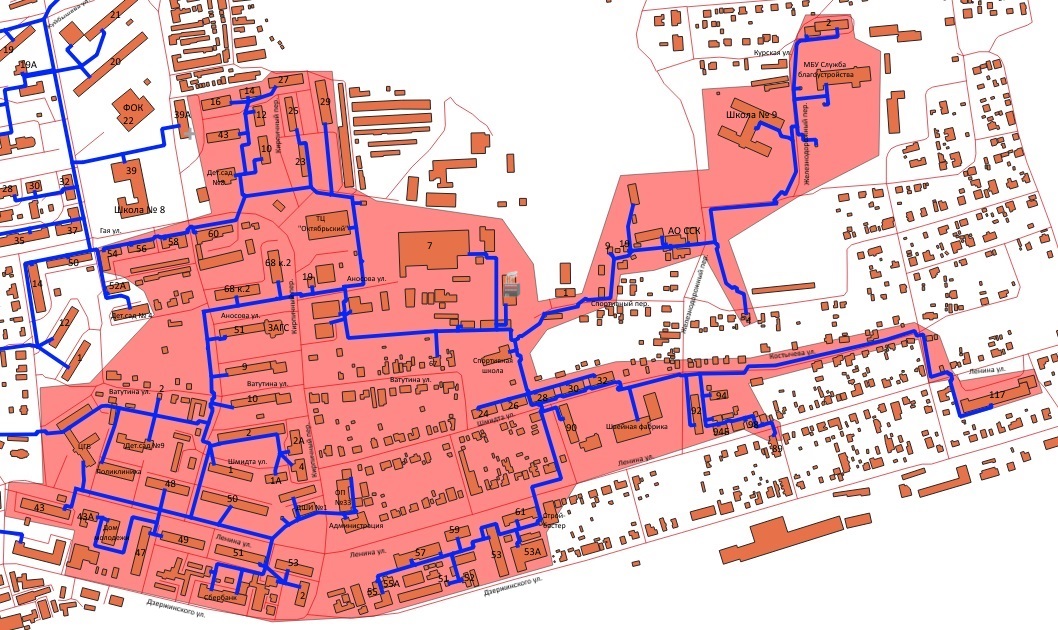 Рисунок 1.5.1. Зона действия котельной №11-1 ООО «Самрэк-Эксплуатация».Котельная №11-2 ООО «Самрэк-Эксплуатация» находится в городском районе Хлебная база на ул. Пионерской, и осуществляет теплоснабжение близлежащих кварталов. На рисунке 1.5.2 представлена зона действия котельной № 11-2 ООО «Самрэк-Эксплуатация», контуры зоны действия установлены по зданиям конечных потребителей, подключенных к сетям.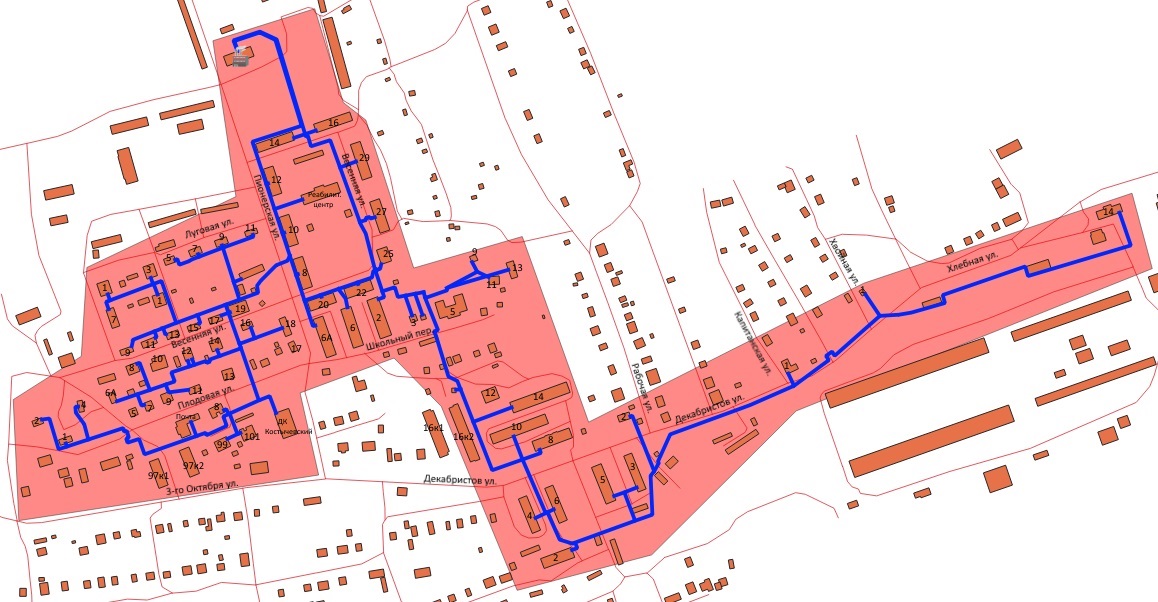 Рисунок 1.5.2. Зона действия котельной №11-2 ООО «Самрэк-Эксплуатация».Котельная №11-3 ООО «Самрэк-Эксплуатация» находится в Центральном районе города  на ул. Куйбышева, и осуществляет теплоснабжение близлежащих кварталов. На рисунке 1.5.3 представлена зона действия котельной №11-3 ООО «Самрэк-Эксплуатация», контуры зоны действия установлены по зданиям конечных потребителей, подключенных к сетям.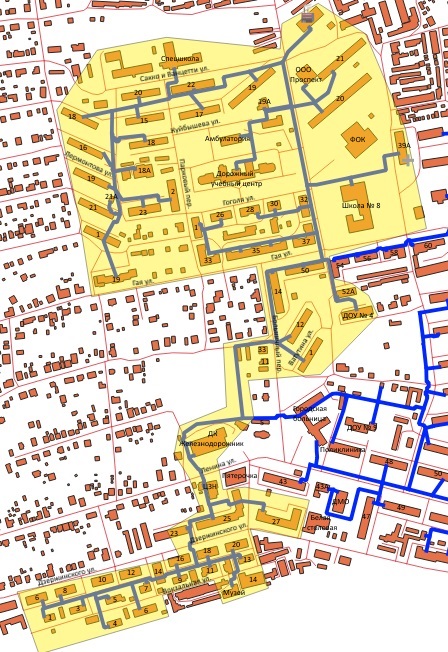 Рисунок 1.5.3. Зона действия котельной № 11-3 ООО «Самрэк-Эксплуатация».Котельная № 11-4 ООО «Самрэк-Эксплуатация» находится в городском районе Правая Волга на ул. Волго-Донская, и осуществляет теплоснабжение близлежащих кварталов. На рисунке 1.5.4. представлена зона действия котельной №11-4 ООО «Самрэк-Эксплуатация», контуры зоны действия установлены по зданиям конечных потребителей, подключенных к сетям.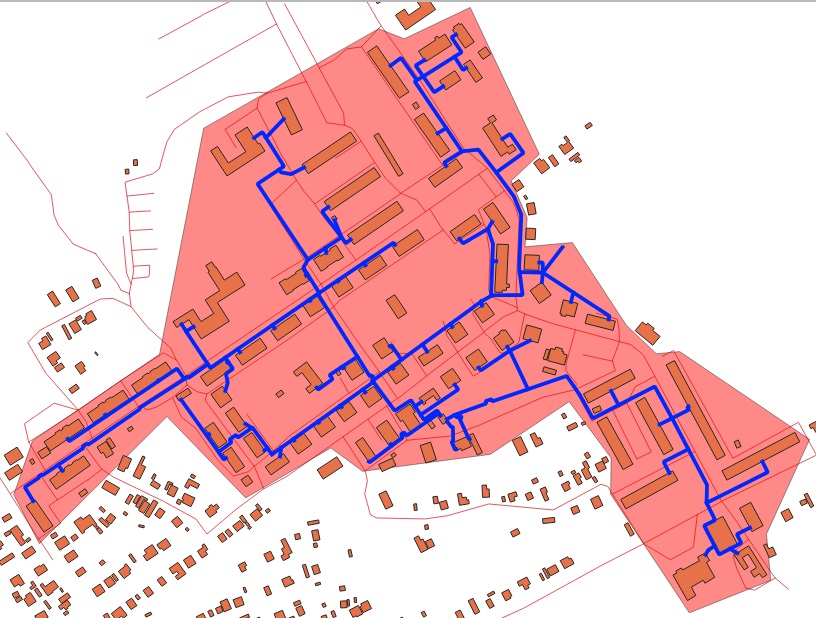 Рисунок 1.5.4. Зона действия котельной №11-4 ООО «Самрэк-Эксплуатация».Котельная № 11-5 ООО «Самрэк-Эксплуатация» находится в Первомайском районе города на ул. Вологина, и осуществляет теплоснабжение близлежащих зданий. На рисунке 1.5.5. представлена зона действия котельной № 11-5 ООО «Самрэк-Эксплуатация», контуры зоны действия установлены по зданиям конечных потребителей, подключенных к сетям.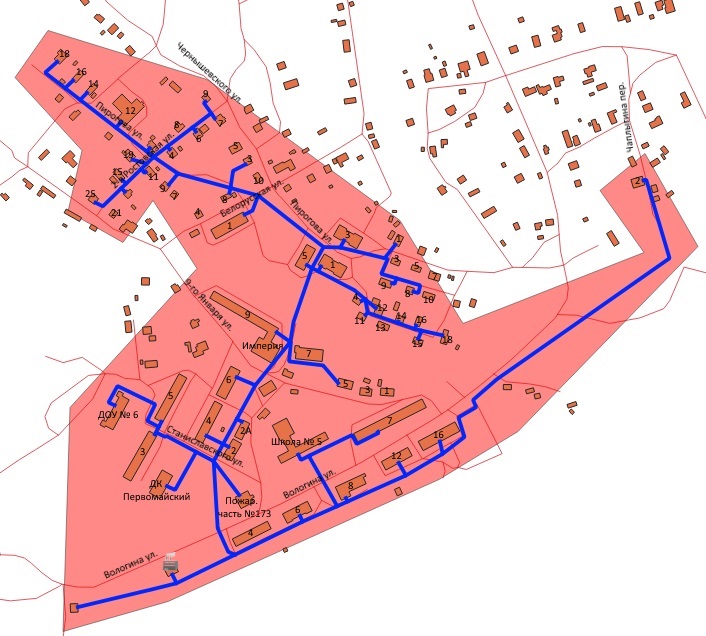 Рисунок 1.5.5. Зона действия котельной №11-5 ООО «Самрэк-Эксплуатация».Котельная № 11-6 ООО «Самрэк-Эксплуатация» находится на ул. Кирова, и осуществляет теплоснабжение близлежащих зданий. На рисунке 1.5.5. представлена зона действия котельной № 11-6 ООО «Самрэк-Эксплуатация», контуры зоны действия установлены по зданию потребителя, подключенного к сетям.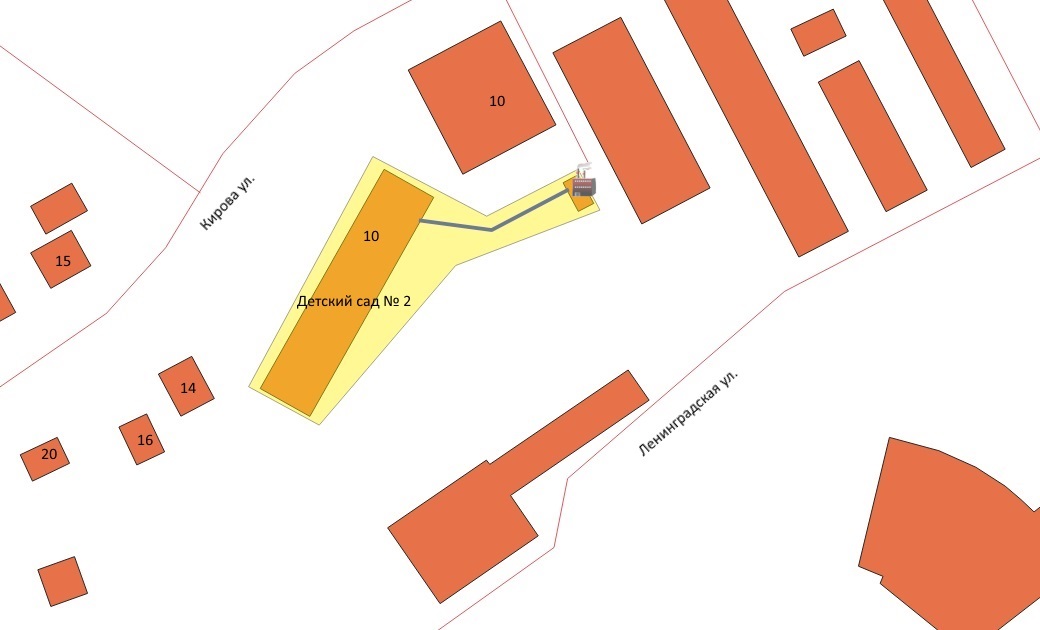 Рисунок 1.5.5. Зона действия котельной №11-6 ООО «Самрэк-Эксплуатация».Котельная № 11-7 ООО «Самрэк-Эксплуатация» находится в Центральном районе города  на ул. Пролетарской, и осуществляет теплоснабжение близлежащих зданий. На рисунке 1.5.6. представлена зона действия котельной №11-7 ООО «Самрэк-Эксплуатация», контуры зоны действия установлены по зданиям конечных потребителей, подключенных к сетям.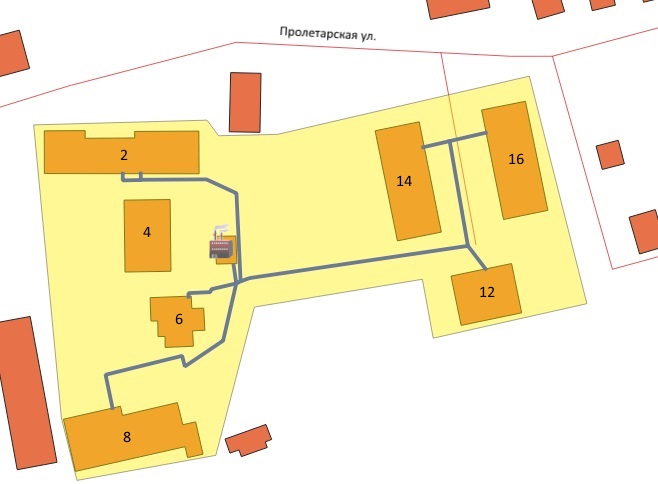 Рисунок 1.5.6. Зона действия котельной №11-7 ООО «Самрэк-Эксплуатация».Котельная № 11-8 ООО «Самрэк-Эксплуатация» находится в Шиферном районе города  на ул. Ленинградской, и осуществляет теплоснабжение школы-детского сада № 2, по адресу ул. Ленинградская д. 86, и жилого здания по адресу ул. Красногорская, д. 2. На рисунке 1.5.7. представлена зона действия котельной № 11-8 ООО «Самрэк-Эксплуатация», контуры зоны действия установлены по зданиям конечных потребителей, подключенных к сетям.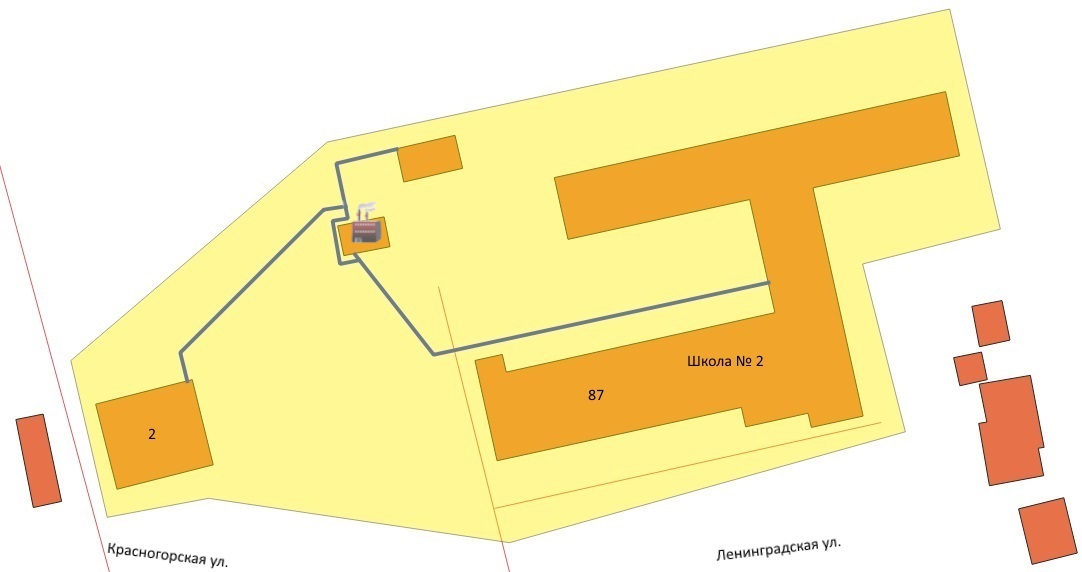 Рисунок 1.5.7. Зона действия котельной № 11-8 ООО «Самрэк-Эксплуатация».Котельная № 11-9 ООО «Самрэк-Эксплуатация» находится в городском районе Правая Волга на ул. 3-го Октября, и осуществляет теплоснабжение близлежащих зданий. На рисунке 1.5.8. представлена зона действия котельной № 11-9 ООО «Самрэк-Эксплуатация», контуры зоны действия установлены по зданиям конечных потребителей, подключенным к сетям.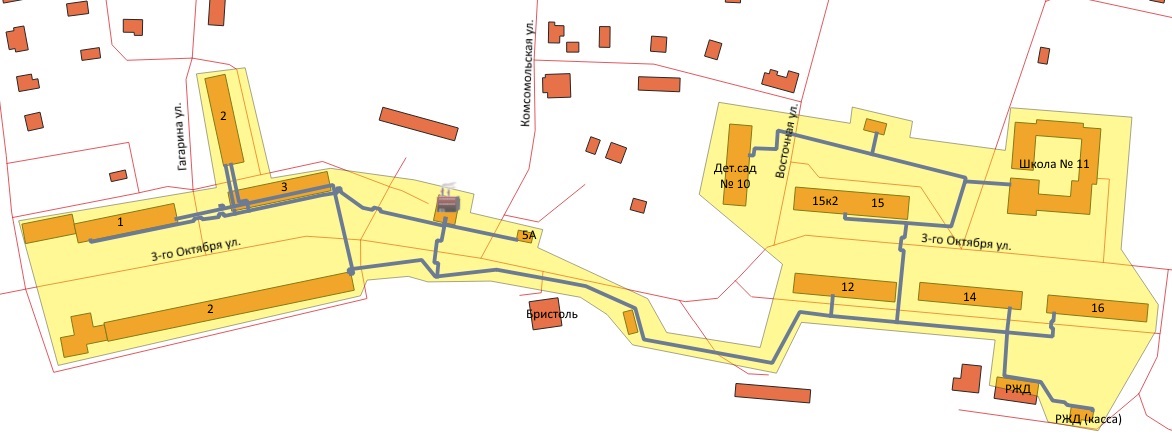 Рисунок 1.5.8. Зона действия котельной №11-9 ООО «Самрэк-Эксплуатация».Котельная ОАО «РЖД» находится в городском районе Правая Волга железнодорожной станции Правая Волга и осуществляет теплоснабжение близлежащих объектов ОАО «РЖД» и жилых зданий по улице Береговой. На рисунке 1.5.9. представлена зона действия котельной ОАО «РЖД», контуры зоны действия установлены по зданиям конечных потребителей, подключенных к ее сетям.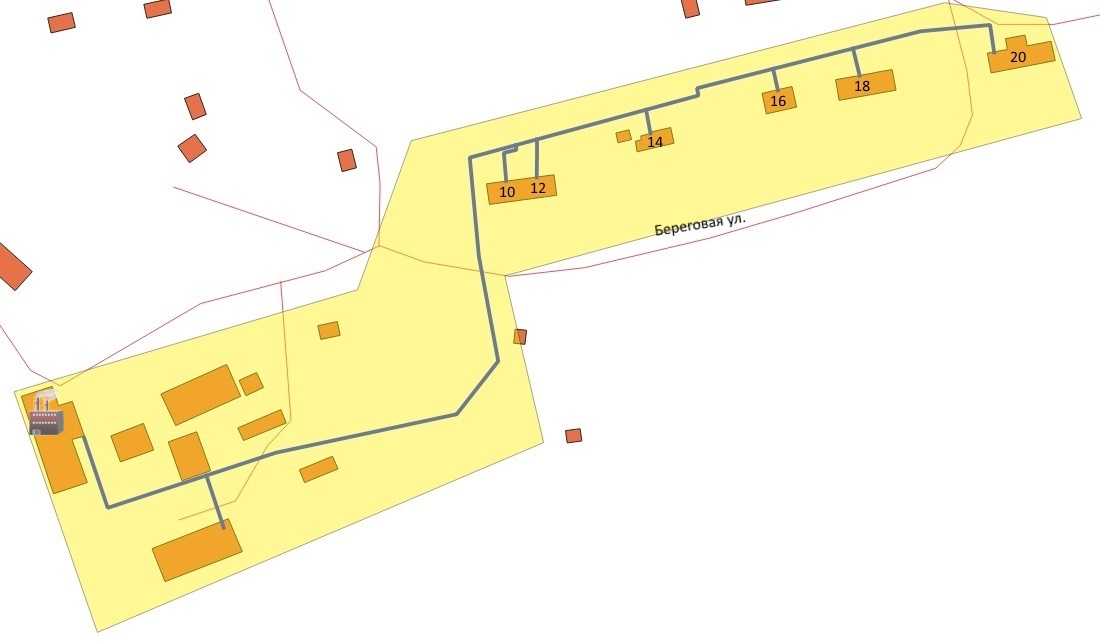 Рисунок 1.5.9. Зона действия котельной ОАО «РЖД».1.6. Тепловые нагрузки потребителей тепловой энергииЦентрализованная система теплоснабжения г. Октябрьска обеспечивает поставку тепловой энергии потребителям для нужды отопления, вентиляции и горячего водоснабжения (ГВС). Общая расчетная тепловая нагрузка потребителей, подключенных к централизованной системе теплоснабжения города Октябрьска, составляет на 01.01.2020 г. 24,52 Гкал/ч, в том числе на обеспечение нужд ГВС 0,556 Гкал/ч. На рисунке 1.6.1 приведена структура тепловой нагрузки по ее функциональному назначению.Рисунок 1.6.1. Структура тепловой нагрузки г. Октябрьск по функциональному назначению.Как видно из рисунка в целом по системе теплоснабжения г. Октябрьска преобладает отопительная нагрузка. Её доля составляет 89,22% от всей тепловой нагрузки города. На долю тепловых нагрузок вентиляции и горячего водоснабжения (ГВС) приходится 1,04% и 10,78%, соответственно. Потребителями тепловой энергии, системы централизованного теплоснабжения г. Октябрьска являются: - строительный фонд жилого назначения; - объекты социально-культурного назначения; - объекты производственного (и приравненного к производственному) назначения.  Жилой фонд г. Октябрьска состоит из многоэтажной застройки (около 8%) и индивидуальной жилой застройки (92% от общей площади жилого фонда).Основное количество тепловой энергии потребляется объектами жилого назначения и социально культурного назначения. Незначительное количество тепла потребляют здания производственного назначения. На рисунке 1.2. приведено распределение тепловой нагрузки по видам потребителей нагрузки. Рисунок 1.2. Структура тепловой нагрузки объектов г. Октябрьск по видам потребителей.Как видно из рисунка 1.2. основным потребителем тепловой энергии является жилая застройка. На ее долю приходится 76,84% тепловой нагрузки. Доля тепловой нагрузки на теплоснабжение зданий социально-бытового и общественного назначения составляет 15,18%. На долю нагрузок промышленных и приравненных к ним объектов приходится 7,98%.В таблице 1.1 приведены данные по присоединённым нагрузкам по каждому источнику теплоснабжения. Из них видно, что основными тепловыми источниками города являются котельные №№ 11-1,11-3 и 11-4, обеспечивающие покрытие 80 % тепловых нагрузок города. Остальные 20% тепловых нагрузок города обеспечиваются теплом от котельных № № 11-2, 11-5, 11-6, 11-7, 11-8, 11-9 и ведомственной котельной ОАО «РЖД». За последние пять лет значительных изменений значений договорной и фактически присоединенной тепловой  нагрузки потребителей к тепловым источникам не происходило. Таблица 2.1.1. 	Договорные тепловые нагрузки потребителей тепловой энергии г. Октябрьск.2. Раздел 1. Показатели перспективного спроса на тепловую энергию (мощность) и теплоноситель в установленных границах территории поселения, городского округа Октябрьск.2.1 Площадь строительных фондов и приросты площади строительных фондов по расчетным элементам территориального деления с разделением объектов строительства на многоквартирные дома, жилые дома, общественные здания и производственные здания промышленных предприятийПроект схемы теплоснабжения города Октябрьска разрабатывается на период до 2030 года. Перспектива развития города разбивается на два пятилетних временных периода:- первый период перспективного планирования 2020-2025 г.г.;- второй период перспективного планирования 2025-2030 г.г.;Генеральным планом, по уточненной информации у МКУ «Комитет по архитектуре, строительству и транспорту Администрации г.о. Октябрьск» предусматривается развитие средне этажной жилой застройки в границах городского округа на трех площадках за счет замены ветхого жилого фонда (две площадки) и уплотнения существующей жилой застройки (три площадки). В проекте были учтены утвержденные архитектурно-планировочные задания (АПЗ) на проектирование секционных жилых домов: первая площадка, расположена на пер. Кирпичный  жилой район «Центр». вторая площадка расположена в районе «Центр», по ул. Ватутина. Участок свободен от строений;третья площадка, расположена на ул. Шмидта жилой район «Центр». В целом Генеральным планом развития г. Октябрьск предусмотрено увеличение строительных фондов на 86 520 м2 общей площади, что означает увеличение тепловых нагрузок города на 5-6 Гкал/час.Уточненные данные по планируемому перспективному строительству в г. Октябрьск, предоставленные МКУ «Комитет по архитектуре, строительству и транспорту Администрации городского округа Октябрьск», приведены в таблице 2.2.1. В работе также использовалась информация ООО «СамРЭК-Эксплуатация» о выданных технических условиях на присоединение к тепловым сетям отдельных зданий.Таблица 2.2.1. Планируемое строительство в городе Октябрьске до 2030 года.Как видно из таблицы все перспективное строительство г. Октябрьск, предусмотренное Генеральным планом, запланировано на период 2020-2025 г. г. На указанный период (ближайшая перспектива на 5 лет) исходные данные по вводу объектов перспективной застройки территории города были детально проработаны. Строительства новых объектов на второй этап перспективного планирования Генеральным планом г. Октябрьск не предусматривается.Утвержденным Генеральным планом развития г. Октябрьск предусматривается 4 варианта прогноза перспективной численности населения г. Октябрьск. Наиболее вероятным представляется прогноз по 3-ему варианту (цитата из Генерального плана): «Ежегодный миграционный прирост в г. Октябрьск составит 89 человек/год, тогда численность населения этого городского округа стабилизируется и на прогнозный период достигнет 25,3 тыс. чел. При соответствующем регулировании миграционных процессов, предусмотренном «Схемой территориального планирования Самарской области» (до 2030 года), эта цифра неизбежно возрастет». Однако, 4-ый вариант прогноза численности населения принят в Генеральном плане основным. Он, этот вариант, учитывает, что (цитата и Генерального плана) «г. Октябрьск может принимать около 500 человек ежегодно. Вариант учитывает также потенциал резервных территорий, которыми располагает городской округ». В 4-м варианте прогноза численности населения Октябрьска составит 35 380 человек в 2030 году. В связи с этим, в проекте схемы теплоснабжения г. Октябрьск предусматриваются 2 (два) варианта развития города: 1 вариант – численность населения города остается на существующем уровне, претерпевая незначительные изменения в сторону роста или сокращения, что соответствует третьему варианту прогноза численности, указанному в Генплане;2 вариант (оптимистический) – численность населения города увеличивается, до 35 000 к 2030 г., что соответствует 4-му варианту прогноза численности населения, приведенному в Генплане г. Октябрьск.В связи с этим, прогнозы приростов площадей строительных фондов будут также иметь 2 варианта: - 1 вариант, предусмотренный Генеральным планом развития г. Октябрьский, в котором на 2 и 3 периоды перспективного планирования, т.е. с  2020 по 2025 и с 2025 по 2030 годы,  увеличение строительных фондов не предусматривается; - 2 вариант, в котором в периоды перспективного планирования 2020-2025 г. и 2025-2030 г. темпы застройки территории города будут сохраняться на уровне первого периода планирования, т.е. темпы застройки территории города во всех двух периодах перспективного планирования будут сохраняться на уровне, предусмотренном Генеральным планом для первого периода планирования развития города. Соответственно, если Генеральным планом развития г. Октябрьск предусмотрен ввод площадей строительных фондов в первом периоде перспективного планирования (2020-2025 г.г.) в размере  10 тыс. м2 в зоне централизованного отопления, то во втором (2020-2025 г.г.;) и третьем (2025-2030 г.г.;) периодах планирования будут также вводится по 10-15 тыс. м2 площадей строительных фондов в зонах с централизованным отоплением, согласно второму (оптимистическому) варианту развития города.	2.2. Объемы потребления тепловой энергии (мощности), теплоносителя и приросты потребления тепловой энергии (мощности), теплоносителя с разделением по видам теплопотребления в каждом расчетном элементе территориального деления на каждом этапеСогласно утвержденному Генеральному плану развития г. Октябрьск, теплоснабжение объектов нового строительства города должно решаться от автономных источников тепла. Такое положение дел с теплоснабжением принято Генеральным планом, но во многом противоречит действующему законодательству (Федеральный закон от 09.07.2010 № 190-ФЗ «О теплоснабжении»). Согласно действующему законодательству в городе, где существуют система (- мы) централизованного теплоснабжения, должны в первую очередь загружаться источники комбинированной выработки электрической и тепловой энергии и крупные котельные. В Генеральном плане развития г. Октябрьск для покрытия тепловых нагрузок объектов социально-культурно-бытового назначения принимаются отдельные отопительные модули, встроенные или локальные пристроенные котельные, обеспечивающие тепловые нагрузки отопления, вентиляции и горячего водоснабжения. Для отопления объектов индивидуальной застройки принимаются индивидуальные теплоисточники тепловой энергии. В качестве топлива везде принят природный газ, поставляемый по сетям газоснабжающей организации - Сызранское линейное производственное управление магистральных газопроводов Общества с ограниченной ответственности «Газпром-трансгаз Самара» по договору с ООО «Газпром межрегион газ»  г. о.  Октябрьск. Тепловые нагрузки общественных проектируемых зданий, указанные в Генеральном плане, приведены в таблице 2.2.1. Теплоснабжение объектов нового строительства, согласно Генеральному плану городского округа Октябрьск, разработанному ГУП институт «ТеррНИИгражданпроект», г. Самара, на период до 2030 г. планируется так же осуществлять от автономных источников тепла.В качестве источников тепловой энергии для жилых домов запланированы индивидуальные тепловые источники для каждого здания потребителя.Таким образом, перспективная застройка г. Октябрьска согласно утвержденному Генеральному плану развития территории города, в рассматриваемой перспективе до 2030 г. фактически не планирует приростов тепловой нагрузки централизованной системы отопления, а решает вопросы обеспечения тепловой энергией за счет строительства небольших локальных котельных и индивидуальных  тепловых источников, что очень не эффективно.Для уточнения прироста перспективных тепловых нагрузок города были проанализированные выданные ООО «Самрэк-Эксплуатация» действующие технические условия на присоединение объектов строительства к тепловым сетям города. Результаты анализа выданных технических условий представлены в таблице 2.2.2.Таблица 2.2.2.  Результаты анализа выданных технических условий ООО «Самрэк-Эксплуатация» на присоединение тепловых потребителей. Необходимо отметить, что в 2014-2019 г. г. в г. о. Октябрьск согласно Генеральному плану развития были построены: -  3-х этажный жилой дом по ул. 3-го Октября, дом № 15, корпус 2 с общей тепловой нагрузкой 0,12 Гкал/ч;-  3-х этажный жилой дом по ул. Станиславского, дом № 3 с общей тепловой нагрузкой 0,14 Гкал/ч;Исходя из прироста площадей и прогнозных удельных расходов тепловой энергии (см. Главу 2 Обосновывающих материалов к схеме теплоснабжения) на 2-ой и 3-ий этапы перспективного планирования (по второму варианту оптимистического развития системы теплоснабжения), можно с достаточной степенью вероятности принять, что увеличение требуемых тепловых мощностей/нагрузок по городу будет составлять около 1,22 - 1,23 Гкал/ч для  каждого планируемого пятилетнего периода.Кроме этого, при определении перспективной нагрузки тепловых источников необходимо учитывать высвобождение тепловых нагрузок зданий, идущих под расселение и снос, т.е. нагрузки ветхих и аварийных зданий, отключенных от централизованной системы отопления. В таблице 2.2.3. приведены данные по запланированному сносу ветхого и аварийного жилья. Сносы иных зданий и строений в г. Октябрьск на рассматриваемые периоды планирования не планируются.Таблица 2.2.3. Запланированный снос ветхого и аварийного жилья и высвобождающиеся при этом тепловые мощности.Из таблицы 2.2.3. видно, что снос всех знаний приходится на первый период рассматриваемой перспективы планирования, т.е. на 2020-2025 годы. На всех рассматриваемых к расселению и сносу объектах присутствует только отопительная нагрузка. Нагрузка ГВС на сносимых зданиях отсутствует. Объекты, запланированные к сносу, подключены к котельным  № 11-1, 11-2, 11-3, 11-5. За счет сноса ветхого и аварийного жилья отопительная нагрузка централизованной системы отопления г. Октябрьска за первый период рассматриваемой перспективы (2020-2025 г.г.) должна уменьшиться на 0,803  Гкал/ч. В следующие, 2-ой этап перспективного планирования она (тепловая мощность потребителей) не будет изменяться, если принять 1 вариант развития системы теплоснабжения или будет увеличиваться на 1,22-1,23 Гкал/ч за каждые 5 лет при втором (оптимистическом) варианте развития системы теплоснабжения.В таблице 2.2.4. приведены тепловая нагрузка потребителей тепловой энергии в рассматриваемые периоды перспективы и с учетом первого варианта развития системы теплоснабжения  г. Октябрьск. Из таблицы 2.2.4. видно, что на 2030 год суммарная тепловая нагрузка (мощность), подключенная к тепловым источникам города, составляет 23,717  Гкал/ч.В таблице 2.2.5. приведены тепловая нагрузка потребителей тепловой энергии в рассматриваемые периоды перспективы и с учетом второго (оптимистического) варианта развития системы теплоснабжения г. Октябрьск.  Из данных таблицы 2.2.5. видно, что в 2030 году суммарная тепловая нагрузка (мощность), подключенная к тепловым источникам города, составляет 24,942 Гкал/ч.Подробный расчет прогнозных нагрузок с территориальным разделением нагрузок по единицам территориального деления, кадастровым кварталам, приведен в Приложении 1 Главы 2 Обосновывающих материалов к схеме теплоснабжения.Таблица 2.2.4. Перспективные тепловые нагрузки потребителей тепловой энергии, подключенных к централизованной системе теплоснабжения г. Октябрьск (вариант 1 развития системы теплоснабжения).Таблица 2.2.5. Перспективные тепловые нагрузки потребителей тепловой энергии, подключенных к централизованной системе теплоснабжения г. Октябрьск (вариант 2, оптимистический вариант развития системы теплоснабжения).На рисунке 2.2.1. представлены перспективные тепловые нагрузки (оптимистический вариант развития системы теплоснабжения) потребителей тепловой энергии г. Октябрьск, подключенных к централизованной системе теплоснабжения г. Октябрьск.Рисунок 2.2.1. Перспективные тепловые нагрузки потребителей тепловой энергии, подключенных к централизованной системе теплоснабжения г. Октябрьск (вариант 2, оптимистический вариант развития системы теплоснабжения).Таблица 2.2.6. Перспективные тепловые нагрузки источников тепловой энергии г. Октябрьск (вариант 1 развития системы теплоснабжения).Таблица 2.2.7. Перспективные тепловые нагрузки источников тепловой энергии г. Октябрьск (вариант 2, оптимистический вариант развития системы теплоснабжения).2.3. Потребление тепловой энергии (мощности) и теплоносителя объектами, расположенными в производственных зонах, с учетом возможных изменений производственных зон и их перепрофилирования и приросты потребления тепловой энергии (мощности), теплоносителя производственными объектами с разделением по видам теплопотребления и по видам теплоносителя (горячая вода и пар) на каждом этапеОбъекты, расположенные в производственных зонах не подключены к централизованной системе теплоснабжения. Изменение и перепрофилирование производственных зон по имеющимся данным не запланировано.3. Раздел 2. Перспективные балансы тепловой мощности источников тепловой энергии и тепловой нагрузки потребителей В соответствии с Методическими рекомендациями по разработке схем теплоснабжения, утвержденных совместным приказом Минэнерго России и Минрегион России от 29.12.2012 № 565/667 (п. п. 77 - 81 и П 6.5) фактическая тепловая нагрузка на коллекторах источников тепловой энергии принималась по фактическим данным отпусков тепла, зафиксированных в предоставленных суточных ведомостях в период минимальных температур наружного воздуха. Данные фактического отпуска тепловой энергии в период достигнутого зимнего максимума при температуре минус 30оС (29-30 января 2014 г.) принимались в дальнейшем за расчетную нагрузку внешних потребителей на коллекторах источников тепловой энергии и учитывались как базовые нагрузки в расчетах перспективных нагрузок тепловых источников. Для расчетов мощности «нетто» котельных  тепловые нагрузки собственных и хозяйственных нужд принимались по отчетным данным за 2019 г. и в дальнейшем не изменялись. Перспективные нагрузки собственных и хозяйственных нужд источников тепловой энергии претерпевали изменения в случаях ввода нового оборудования и других, запланированных на перспективу, изменениях в структуре потребления тепла на собственные и хозяйственные нужды котельных. Расчеты балансов тепловой энергии (мощности) и перспективной тепловой нагрузки в каждой из выделенных зон действия источников тепловой определением резервов (дефицитов) существующей энергии с располагаемой тепловой мощности источников тепловой энергии г. Октябрьск сведены в таблицы, приведенные ниже.Балансы тепловой энергии (мощности) и перспективной тепловой нагрузки в зоне действия каждой котельной с определением резервов (дефицитов) существующих располагаемых тепловых мощностей источников тепловой энергии приведены в таблицах 3.1 – 3.10Таблица 3.1. Балансы тепловой энергии (мощности) и перспективной тепловой нагрузки в зоне действия котельной № 11-1.Таблица 3.2. Балансы тепловой энергии (мощности) и перспективной тепловой нагрузки в зоне действия котельной № 11-2.Таблица 3.3. Балансы тепловой энергии (мощности) и перспективной тепловой нагрузки в зоне действия котельной № 11-3.Таблица 3.4. Балансы тепловой энергии (мощности) и перспективной тепловой нагрузки в зоне действия котельной № 11-4.Таблица 3.5. Балансы тепловой энергии (мощности) и перспективной тепловой нагрузки в зоне действия котельной № 11-5.Таблица 3.5. Балансы тепловой энергии (мощности) и перспективной тепловой нагрузки в зоне действия котельной № 11-6.Таблица 3.6. Балансы тепловой энергии (мощности) и перспективной тепловой нагрузки в зоне действия котельной № 11-7.Таблица 3.7. Балансы тепловой энергии (мощности) и перспективной тепловой нагрузки в зоне действия котельной № 11-8. Таблица 3.8. Балансы тепловой энергии (мощности) и перспективной тепловой нагрузки в зоне действия котельной № 11-9.Таблица 3.10. Балансы тепловой энергии (мощности) и перспективной тепловой нагрузки в зоне действия ведомственной котельной ОАО «РЖД» ст. Правая Волга (котельная ПЧ-9).Анализируя в целом централизованную систему теплоснабжения г. Октябрьска можно сделать вывод в целом существующая система теплоснабжения г. Октябрьск имеет существенные резервы по тепловым источникам для покрытия существующих тепловых нагрузок и перспективных тепловых нагрузок (мощности). 4. Раздел 3. Перспективные балансы теплоносителяПри расчетах перспективных балансов производительности водоподготовительных установок и максимального потребления теплоносителя теплопотребляющими установками потребителей, в том числе в аварийных режимах  котельных  ООО «Самрэк-Эксплуатация».Балансы производительности водоподготовительных установок и подпитки тепловой сети в зонах действия источников тепловой энергии представлены в таблицах  4.1 – 4.2. Более подробно балансы водоподготовительных установок и их составляющие рассмотрены в Главе 4 обосновывающих материалов к схеме теплоснабженияТаблица 4.1. Баланс производительности водоподготовительной установки и подпитки тепловой сети в зоне действия котельной № 11-1.Таблица 4.2. Баланс производительности водоподготовительной установки и подпитки тепловой сети в зоне действия котельной № 11-2.Таблица 4.3. Баланс производительности водоподготовительной установки и подпитки тепловой сети в зоне действия котельной № 11-3.Таблица 4.4. Баланс производительности водоподготовительной установки и подпитки тепловой сети в зоне действия котельной № 11-4.Таблица 4.4. Баланс производительности водоподготовительной установки и подпитки тепловой сети в зоне действия котельной № 11-5.Таблица 4.4. Баланс производительности водоподготовительной установки и подпитки тепловой сети в зоне действия котельной № 11-6.Таблица 4.5. Баланс производительности водоподготовительной установки и подпитки тепловой сети в зоне действия котельной № 11-7.Таблица 4.6. Баланс производительности водоподготовительной установки и подпитки тепловой сети в зоне действия котельной № 11-8.Таблица 4.7. Баланс производительности водоподготовительной установки и подпитки тепловой сети в зоне действия котельной № 11-9.Таблица 4.7. Баланс производительности водоподготовительной установки и подпитки тепловой сети в зоне действия котельной ОАО «РЖД» ПЧ-9 на базе Волжского моста, ст. Правая Волга  5.6. Оптимальный температурный график отпуска тепловой энергии для каждого источника тепловой энергии или группы источников в системе теплоснабжения, работающей на общую тепловую сетьВо всех системах централизованного теплоснабжения города регулирование отпуска тепловой энергии производится по температурному графику тепловой сети - 95/70 оС. В основу регулирования отпуска тепловой энергии от котельных заложен принцип качественного регулирования.По климатологическим данным расчетная температура для определения нагрузок систем отопления зданий г. Октябрьска составляет – 30 оС (СНиП 23.01.99 «Строительная климатология», принята для г. Самара).График для данных систем теплоснабжения соответствует требованиям нормативной документации. Изменение графика в сторону увеличения не целесообразно поскольку пропускная способность сетей позволяет обеспечивать присоединению нагрузку, кроме того, на ряде водогрейных котельных котельное оборудование спроектировано на максимальную температуру сетевой воды 95 оС.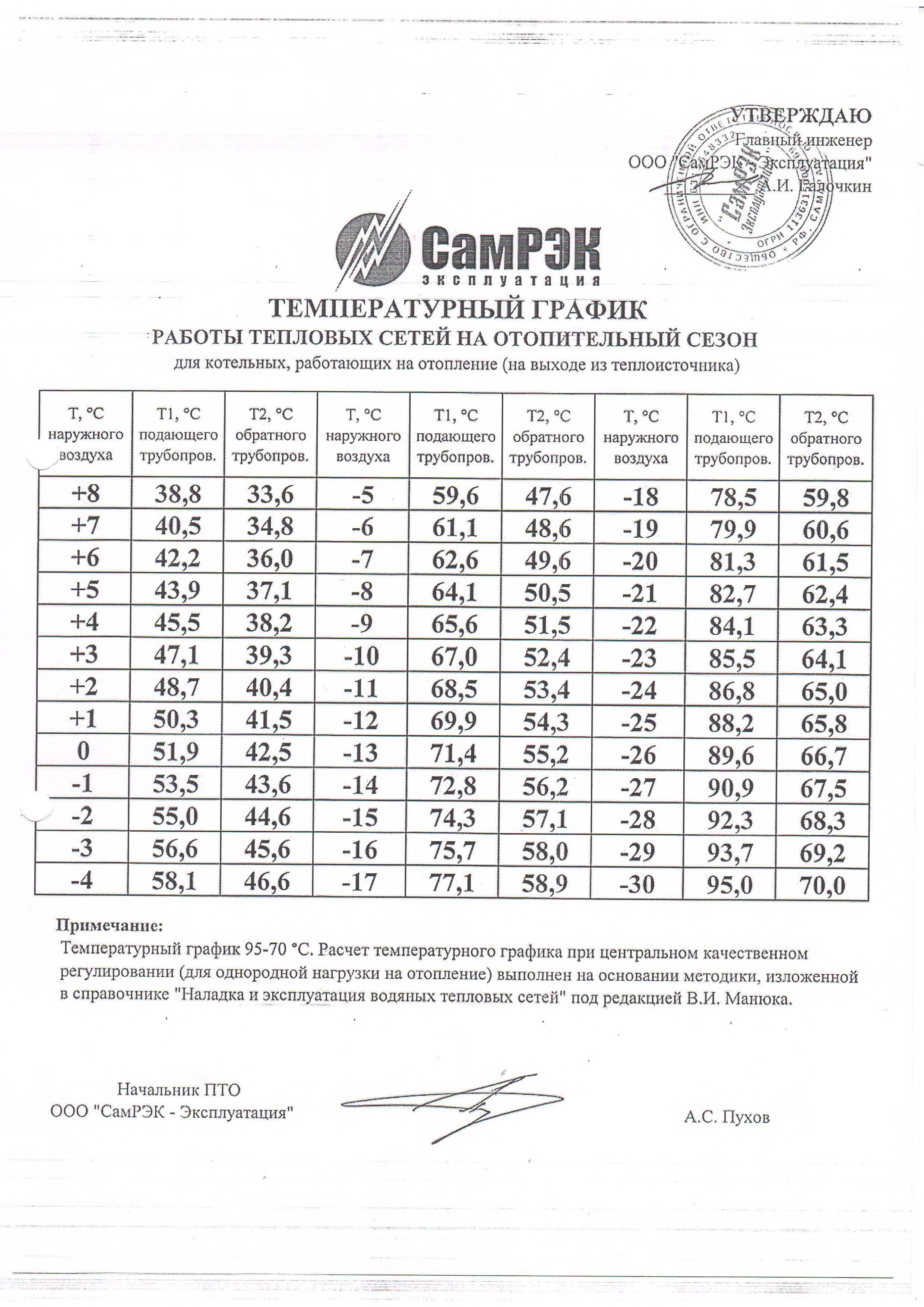 Рисунок 1.7. Температурный график отпуска тепловой энергии от котельных ООО «СамРЭК-Эксплуатация» Рисунок 10.6. Температурный график отпуска тепловой энергии от котельной ОАО «РЖД».5.7. Предложения по перспективной установленной тепловой мощности каждого источника тепловой энергии с учетом аварийного и перспективного резерва тепловой мощности Перспективные балансы установленной тепловой мощности по каждому источнику тепловой энергии рассмотрены в разделе 3 данного отчета.7. Раздел 6. Перспективные топливные балансы7.1. Перспективные расходы условного топлива на отпуск тепловой энергии на котельных г. Октябрьск Фактические объемы поставляемо топлива, природного газа, в периоды 2015-2019 г. г. представлены в таблице 7.1.1. Таблица 7.1.1. Годовые поставки природного газа на котельные ООО «СамРЭК-Эксплуатация» в г. Октябрьск за период 2015-2020 г. г.Из таблицы 7.1.1 видно, максимальное годовое потребление топлива было в 2009 году и достигало 12,6 млн. нат. куб. метров природного газа.При расчетах перспективных расходов условного топлива на отпуск тепловой энергии на котельных было учтено перераспределение зон действия тепловых источников и тепловых нагрузок между источниками теплоснабжения с учетом перспективного развития потребителей тепловой энергии. 7.2. Котельные ООО «Самрэк-Эксплуатация» г. ОктябрьскТопливом на котельных ООО «Самрэк-Эксплуатация» является природный газ. Природный газ поставляется Сызранским линейным производственным управлением магистральных газопроводов Общества с ограниченной ответственности «Газпром-трансгаз Самара» по договору с ООО «Газпром межрегион газ» г. Октябрьск.Расходы природного газа на объекты ООО «Самрэк-Эксплуатация» за отопительный период 2018-2019 года с помесячной разбивкой представлены в таблице 7.2.1.Таблица 7.2.1. Месячные объемы потребления природного газа за прошедший отопительный зимний период 2018-2019 г. г.Исходные данные и результаты расчета перспективного баланса топлива на котельных ООО «Самрэк-Эксплуатация» приведены в таблице 7.2.2.Таблица 7.2.2. Исходные данные и результаты расчета перспективного баланса топлива по объектам ООО «Самрэк-Эксплуатация».7.3. Котельная ПЧ-9 ст. Правая Волга ОАО «РЖД»Основным топливом на котельной ПЧ-9 Правая Волга ОАО «РЖД» г. Октябрьск (далее котельная ОАО «РЖД») является каменный уголь. Резервного топлива не предусмотрено. Емкость угольного склада незначительная - 100 тонн угля. Доставка топлива – каменного угля осуществляется железнодорожным транспортом. Перспективные расходы топлива для покрытия перспективных нагрузок в размере 0,269 Гкал/ч предусматривают дополнительную поставку 980 тонн каменного угля на весь отопительный сезон одного года.7.4. Нормативные  запасы аварийных видов топливаНормативные и фактические запасы резервного и аварийного видов топлива отсутствуют.Природный газ является единственным видом топлива на всех 9 котельных ООО «Самрэк-Эксплуатация» и уголь на котельной ОАО «РЖД».9. Раздел 8. Решение об определении единой теплоснабжающей организации (организаций)Критерии выбора ЕТО сформированы  в постановление Правительства РФ от 08.08.2012г. № 808 «Правила организации теплоснабжения в Российской Федерации». Согласно Постановлению критериями выбора являются:владение на праве собственности или ином законном основании источниками тепловой энергии с наибольшей рабочей тепловой мощностью и (или) тепловыми сетями с наибольшей емкостью в границах зоны деятельности единой теплоснабжающей организации;размер собственного капитала;способность в лучшей мере обеспечить надежность теплоснабжения в соответствующей системе теплоснабжения. На сегодняшний день в г. о. Октябрьск находятся две теплоснабжающие организации (ТСО):- ООО «Самрэк-Эксплуатация»и - Куйбышевская дирекция по теплоснабжению г. Самара ОАО «РЖД».ООО «Самрэк-Эксплуатация» владеет на основании аренды девятью муниципальными котельными и сетями от них, обеспечивает их эксплуатацию и обслуживание, являясь теплоснабжающей организацией в зонах действия данных источников тепловой энергии. Куйбышевская дирекция по теплоснабжению г. Самара ОАО «РЖД» на правах собственности владеет котельной и тепловыми сетями от нее, обеспечивает их эксплуатацию и обслуживание, являясь теплоснабжающей организацией в зоне действия данной котельной.Таким образом, обе организации удовлетворяют первому критерию ЕТО. Других организаций, владеющих источниками тепловой энергии или сетями в зонах централизованного теплоснабжения.ООО «Самрэк-Эксплуатация» и  Куйбышевская дирекция по теплоснабжению г. Самара ОАО «РЖД» занимаются эксплуатацией и обслуживанием источников тепловой энергии, а так же тепловых сетей находятся у них в хозведение, либо в собственности.  Данные организации способны в лучшей мере обеспечить надежность теплоснабжения в соответствующих системах теплоснабжения.Проанализировав по критериям соответствия статуса ЕТО теплоснабжающие организации г. о. Октябрьск, рекомендуем утвердить в качестве: ЕТО-1 - ТСО ООО «Самрэк-Эксплуатация» в зоне действия девяти муниципальных котельных (зоны теплоснабжения №1 - №9);  ЕТО-2 - ТСО Куйбышевскую дирекцию по теплоснабжению г. Самара ОАО «РЖД» в зоне действия, принадлежащей ей котельной (зона теплоснабжения № 10). Поскольку данные ТСО владеют источниками тепловой энергии и тепловыми сетями, способны в лучшей мере обеспечить надежность теплоснабжения в соответствующих системах теплоснабжения каждая.Следует отметить, что других теплоснабжающих организаций, кроме ТСО ООО «Самрэк-Эксплуатация» и  ТСО Куйбышевская дирекция по теплоснабжению г. Самара ОАО «РЖД», которые могут быть рассмотрены в качестве ЕТО в городе Октябрьске, не существует.11. Раздел 10. Решения по бесхозяйным тепловым сетямБесхозных тепловых сетей в городе Октябрьске не выявлено.«СОГЛАСОВАНО»Глава городскогоокруга Октябрьск Самарской области___________ А. В. Гожая«____»__________2020 г.«УТВЕРЖДАЮ»Директор МКУ г.о. Октябрьск Самарской области «Управление по вопросам ЖКХ, энергетики и функционирования ЕДДС»__________ Г. А. Курякина«____»__________2020 г.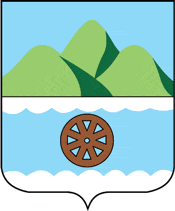 Схема теплоснабжения городского округа Октябрьск на период до 2030 г.Название котельнойАдресУстановленная тепловая мощность, Гкал/часПрисоединенная тепловая мощность, Гкал/часДоговорная тепловая нагрузка, Гкал/часООО «СамРэк-Эксплуатация»ООО «СамРэк-Эксплуатация»ООО «СамРэк-Эксплуатация»ООО «СамРэк-Эксплуатация»ООО «СамРэк-Эксплуатация»Котельная  №11-1г. Октябрьск ул. Аносова21,15617,987,426Котельная №11-2г. Октябрьск ул. Пионерская3,9563,3632,222Котельная №11-3г. Октябрьск ул. Куйбышева13,7611,77,716Котельная №11-4г. Октябрьск ул. Волго-Донская12,910,971,384Котельная №11-5г. Октябрьск ул. Вологина5,594,752,586Котельная № 11-6г. Октябрьск ул. Кирова0,3440,290,12Котельная №11-7г. Октябрьск ул. Пролетарская0,5160,4390,267Котельная №11-8г. Октябрьскул. Красногорская0,6450,5480,239Котельная №11-9г. Октябрьск ул.3-го Октября7,8696,6892,228ОАО «РЖД»ОАО «РЖД»ОАО «РЖД»ОАО «РЖД»ОАО «РЖД»Котельная ОАО «РЖД»г. Октябрьск ст. Правая Волга 0,46 0,460,46КотельнаяСт. №Тип котлаМарка котлаПроизво-дитель-ность, Гкал/часГод ввода в эксплу-атациюГод послед-него кап-ремонтаОсновное топливоООО «Самрэк-Эксплуатация» ООО «Самрэк-Эксплуатация» ООО «Самрэк-Эксплуатация» ООО «Самрэк-Эксплуатация» ООО «Самрэк-Эксплуатация» ООО «Самрэк-Эксплуатация» ООО «Самрэк-Эксплуатация» ООО «Самрэк-Эксплуатация» Котельная №11водогрейныйBosch Unimat UT-L 344.472014Капитальный ремонт не проводилсяПриродный газКотельная №12водогрейныйBosch Unimat UT-L 344.472014Капитальный ремонт не проводилсяПриродный газКотельная №13водогрейныйBosch Unimat UT-L 303.612014Капитальный ремонт не проводилсяПриродный газКотельная №14водогрейныйВулкан КСВа-2,5 Гс2,152002Капитальный ремонт не проводилсяПриродный газКотельная №15водогрейныйВулкан КСВа-2,5 Гс2,152002Капитальный ремонт не проводилсяПриродный газКотельная №16водогрейныйВулкан КСВа-2,5 Гс2,152002Капитальный ремонт не проводилсяПриродный газКотельная №17водогрейныйВулкан КСВа-2,5 Гс2,152002Капитальный ремонт не проводилсяПриродный газКотельная №21водогрейныйProtherm Bison NO 16001,3762014Капитальный ремонт не проводилсяПриродный газКотельная №22водогрейныйProtherm Bison NO 16001,3762014Капитальный ремонт не проводилсяПриродный газКотельная №23водогрейныйProtherm Bison NO 14001,2042014Капитальный ремонт не проводилсяПриродный газКотельная №31водогрейныйКВГН-4,03,442014Капитальный ремонт не проводилсяПриродный газКотельная №32водогрейныйКВГН-4,03,442014Капитальный ремонт не проводилсяПриродный газКотельная №33водогрейныйКВГН-4,03,442014Капитальный ремонт не проводилсяПриродный газКотельная №34водогрейныйКВГН-4,03,442014Капитальный ремонт не проводилсяПриродный газКотельная №41водогрейныйКВГН-6,05,162014Капитальный ремонт не проводилсяПриродный газКотельная №42водогрейныйКВГН-6,05,162014Капитальный ремонт не проводилсяПриродный газКотельная №43водогрейныйКВГН-3,02,582014Капитальный ремонт не проводилсяПриродный газКотельная №51водогрейныйКВ-Г-4,0-115Н3,442001Капитальный ремонт не проводилсяПриродный газКотельная №52водогрейныйКСВа-2,5Гс2,152001Капитальный ремонт не проводилсяПриродный газКотельная №61водогрейныйBuderus Logano GE3150,1722011Капитальный ремонт не проводилсяПриродный газКотельная №62водогрейныйBuderus Logano GE3150,1722011Капитальный ремонт не проводилсяПриродный газКотельная №71водогрейныйProtherm Bison NO 14000,2582014Капитальный ремонт не проводилсяПриродный газКотельная №72водогрейныйProtherm Bison NO 14000,2582014Капитальный ремонт не проводилсяПриродный газКотельная №81водогрейныйProtherm Bison NO 5100,432014Капитальный ремонт не проводилсяПриродный газКотельная №82водогрейныйVITOPLEX100 PVI-0,250,2152014Капитальный ремонт не проводилсяПриродный газКотельная №91водогрейныйBuderus Logano S825L-30502,6232009Капитальный ремонт не проводилсяПриродный газКотельная №92водогрейныйBuderus Logano S825L-30502,6232009Капитальный ремонт не проводилсяПриродный газКотельная №93водогрейныйBuderus Logano S825L-30502,6232009Капитальный ремонт не проводилсяПриродный газОАО «РЖД»ОАО «РЖД»ОАО «РЖД»ОАО «РЖД»ОАО «РЖД»ОАО «РЖД»ОАО «РЖД»ОАО «РЖД»КотельнаяОАО «РЖД»1водогрейныйКВр - 0,25К0,22019Капитальный ремонт не проводилсяКаменный угольКотельнаяОАО «РЖД»2водогрейныйКВр - 0,34К0,32019Капитальный ремонт не проводилсяКаменный угольИсточник тепловой энергииПрисоединенная тепловая нагрузка (мощность), Гкал/чПрисоединенная тепловая нагрузка (мощность), Гкал/чПрисоединенная тепловая нагрузка (мощность), Гкал/чПрисоединенная тепловая нагрузка (мощность), Гкал/чПрисоединенная тепловая нагрузка (мощность), Гкал/чПрисоединенная тепловая нагрузка (мощность), Гкал/чПрисоединенная тепловая нагрузка (мощность), Гкал/чПрисоединенная тепловая нагрузка (мощность), Гкал/чПрисоединенная тепловая нагрузка (мощность), Гкал/чПрисоединенная тепловая нагрузка (мощность), Гкал/чПрисоединенная тепловая нагрузка (мощность), Гкал/чПрисоединенная тепловая нагрузка (мощность), Гкал/чПрисоединенная тепловая нагрузка (мощность), Гкал/чПрисоединенная тепловая нагрузка (мощность), Гкал/чПрисоединенная тепловая нагрузка (мощность), Гкал/чПрисоединенная тепловая нагрузка (мощность), Гкал/чИсточник тепловой энергииЖильеЖильеЖильеЖильеОбъекты общественного назначенияОбъекты общественного назначенияОбъекты общественного назначенияОбъекты общественного назначенияОбъекты промышленностиОбъекты промышленностиОбъекты промышленностиОбъекты промышленностиСуммарная нагрузкаСуммарная нагрузкаСуммарная нагрузкаСуммарная нагрузкаИсточник тепловой энергииОтоплениеВентиляцияГВСВсегоОтоплениеВентиляцияГВСВсегоОтоплениеВентиляцияГВСВсегоОтоплениеВентиляцияГВСВсегоКотельные ООО «Самрэк-Эксплуатация»18,58500,52219,1074,23800,0334,2710,80900,0010,8123,63200,55624,188Котельная №14,532-0,2794,8111,86-0,0151,8750,739-0,0010,747,13100,2957,426Котельная №21,999-1,9990,161-0,1610,062-0,0622,222002,222Котельная №36,693-6,6931,023-1,023-7,716007,716Котельная №41,039-0,1451,1840,2-0,2-1,23900,1451,384Котельная №52,262-2,2620,316-0,3160,008-0,0082,586002,586Котельная №6-0,102-0,0180,12-0,10200,0180,12Котельная №70,267-0,267--0,267000,267Котельная №80,017-0,0170,222-0,222-0,239000,239Котельная №91,776-0,0981,8740,354-0,354-2,1300,0982,228Котельная ОАО «РЖД»0,052000,05200000,180,100,280,2320,100,332Всего18,63700,52219,1594,23800,0334,2710,9890,10,0011,0923,8640,10,55624,52№п/пНаименование объектаМесторасположение объектовПериод перспективы1Пер. Кирпичный, 8Центральная часть города2020-20212Ул. Ватутина, 75Центральная часть города2020-20213В районе ул. Ватутина, 75Центральная часть города2022-20254Ул. Шмидта, 24Центральная часть города2022-20255Ул. Шмидта, 26Центральная часть города2022-2025АдресАдресАдресТип потребителяДоговорная нагрузка, Гкал/чДоговорная нагрузка, Гкал/чДоговорная нагрузка, Гкал/чУлицаДомКорпус/стр-еТип потребителяОтоплениеВентиляцияГВСУл. 3-го Октября103-Прочие потребители0,0080,0080,008Ул. Ленина--Прочие потребители0,0170,0170,017Итого:0,0250,0250,025№п\пАдрес№ домаГод переселенияТепловая нагрузкаИсточник тепловой энергии1Ул. Шмидта3220220,06Котельная №11-12Ул. Шмидта2420220,06Котельная №11-13Ул. Вокзальная320220,004Котельная №11-34Ул. Вокзальная820220,043Котельная №11-35Ул. Береговая1820220,01Котельная ОАО «РЖД»6Ул. Шмидта2620220,063Котельная №11-17Ул. Вокзальная920220,025Котельная №11-38Ул. Вокзальная620220,021Котельная №11-39Ул. Шмидта2820230,061Котельная №11-110Ул. Шмидта3020230,06Котельная №11-111Ул. Вокзальная520230,012Котельная №11-312Ул. Вокзальная720230,064Котельная №11-313Ул. Вокзальная1120230,028Котельная №11-314Ул. Вокзальная1320240,028Котельная №11-315Ул. Плодовая120240,01Котельная 11-216Ул. Береговая1620240,01Котельная ОАО «РЖД»17Ул. Пирогова1220240,071Котельная 11-518Ул. Пирогова320240,08Котельная 11-519Ул. Шмидта3220240,06Котельная №11-120Ул. Гоголя3020240,051Котельная №11-321Ул. Луговая1120240,007Котельная 11-2Итого:0,828Назначение объектов Присоединенная тепловая нагрузка на 2020 г., Гкал/чПрисоединенная тепловая нагрузка на 2020 г., Гкал/чПрисоединенная тепловая нагрузка на 2020 г., Гкал/чПрирост тепловой нагрузки за период 2020-2025 г., Гкал/чПрирост тепловой нагрузки за период 2020-2025 г., Гкал/чПрирост тепловой нагрузки за период 2020-2025 г., Гкал/чПрисоединенная тепловая нагрузка на 2025 г., Гкал/чПрисоединенная тепловая нагрузка на 2025 г., Гкал/чПрисоединенная тепловая нагрузка на 2025 г., Гкал/чПрирост тепловой нагрузки за период 2025-2030 г., Гкал/чПрирост тепловой нагрузки за период 2025-2030 г., Гкал/чПрирост тепловой нагрузки за период 2025-2030 г., Гкал/чПрисоединенная тепловая нагрузка на 2030 г., Гкал/чПрисоединенная тепловая нагрузка на 2030 г., Гкал/чПрисоединенная тепловая нагрузка на 2030 г., Гкал/чНазначение объектов Отопление и вентиляцияГВСВсегоОтопление и вентиляцияГВСВсегоОтопление и вентиляцияГВСВсегоОтопление и вентиляцияГВСВсегоОтопление и вентиляцияГВСВсегоОбъекты жилого назначения18,6370,52219,159-0,8280-0,82817,8090,52218,33100017,8090,52218,331Объекты  общественного назначения4,2380,0334,2710,02500,0254,2630,0334,2960004,2630,0334,296Объекты промышленности1,0890,0011,090001,0890,0011,090001,0890,0011,09Всего23,9640,55624,52-0,8030-0,80323,1610,55623,71700023,1610,55623,717Назначение объектов Присоединенная тепловая нагрузка на 2020 г., Гкал/чПрисоединенная тепловая нагрузка на 2020 г., Гкал/чПрисоединенная тепловая нагрузка на 2020 г., Гкал/чПрирост тепловой нагрузки за период 2020-2025 г., Гкал/чПрирост тепловой нагрузки за период 2020-2025 г., Гкал/чПрирост тепловой нагрузки за период 2020-2025 г., Гкал/чПрисоединенная тепловая нагрузка на 2025 г., Гкал/чПрисоединенная тепловая нагрузка на 2025 г., Гкал/чПрисоединенная тепловая нагрузка на 2025 г., Гкал/чПрирост тепловой нагрузки за период 2025-2030 г., Гкал/чПрирост тепловой нагрузки за период 2025-2030 г., Гкал/чПрирост тепловой нагрузки за период 2025-2030 г., Гкал/чПрисоединенная тепловая нагрузка на 2030 г., Гкал/чПрисоединенная тепловая нагрузка на 2030 г., Гкал/чПрисоединенная тепловая нагрузка на 2030 г., Гкал/чНазначение объектов Отопление и вентиляцияГВСВсегоОтопление и вентиляцияГВСВсегоОтопление и вентиляцияГВСВсегоОтопление и вентиляцияГВСВсегоОтопление и вентиляцияГВСВсегоОбъекты жилого назначения18,6370,52219,159-0,8280-0,82817,8090,52218,3310,8350,1460,98118,6440,66819,312Объекты  общественного назначения4,2380,0334,2710,02500,0254,2630,0334,2960,2070,0370,2444,470,074,54Объекты промышленности1,0890,0011,090001,0890,0011,090001,0890,0011,09Всего23,9640,55624,52-0,8030-0,80323,1610,55623,7171,0420,1831,22524,2030,73924,942Источник тепловой энергииПрисоединенная тепловая нагрузка на 2020 г., Гкал/чПрисоединенная тепловая нагрузка на 2020 г., Гкал/чПрисоединенная тепловая нагрузка на 2020 г., Гкал/чПрирост тепловой нагрузки за период 2020-2025 г., Гкал/чПрирост тепловой нагрузки за период 2020-2025 г., Гкал/чПрирост тепловой нагрузки за период 2020-2025 г., Гкал/чПрисоединенная тепловая нагрузка на 2025 г., Гкал/чПрисоединенная тепловая нагрузка на 2025 г., Гкал/чПрисоединенная тепловая нагрузка на 2025 г., Гкал/чПрирост тепловой нагрузки за период 2025-2030 г., Гкал/чПрирост тепловой нагрузки за период 2025-2030 г., Гкал/чПрирост тепловой нагрузки за период 2025-2030 г., Гкал/чПрисоединенная тепловая нагрузка на 2030 г., Гкал/чПрисоединенная тепловая нагрузка на 2030 г., Гкал/чПрисоединенная тепловая нагрузка на 2030 г., Гкал/чИсточник тепловой энергииОтопление и вентиляцияГВСВсегоОтопление и вентиляцияГВСВсегоОтопление и вентиляцияГВСВсегоОтопление и вентиляцияГВСВсегоОтопление и вентиляцияГВСВсегоКотельная №11-17,1310,2957,426-0,3470-0,3476,7840,2957,0790006,7840,2957,079Котельная №11-22,22202,222-0,0090-0,0092,21302,2130002,21302,213Котельная №11-37,71607,716-0,2760-0,2767,4407,440007,4407,44Котельная №11-41,2390,1451,3840001,2390,1451,3840001,2390,1451,384Котельная №11-52,58602,586-0,1510-0,1512,43502,4350002,43502,435Котельная №11-60,1020,0180,120000,1020,0180,120000,1020,0180,12Котельная №11-70,26700,2670000,26700,2670000,26700,267Котельная №11-80,23900,2390000,23900,2390000,23900,239Котельная №11-92,130,0982,2280002,130,0982,2280002,130,0982,228Котельная РЖД0,33200,332-0,020-0,020,31200,3120000,31200,312Источник тепловой энергииПрисоединенная тепловая нагрузка на 2020 г., Гкал/чПрисоединенная тепловая нагрузка на 2020 г., Гкал/чПрисоединенная тепловая нагрузка на 2020 г., Гкал/чПрирост тепловой нагрузки за период 2020-2025 г., Гкал/чПрирост тепловой нагрузки за период 2020-2025 г., Гкал/чПрирост тепловой нагрузки за период 2020-2025 г., Гкал/чПрисоединенная тепловая нагрузка на 2025 г., Гкал/чПрисоединенная тепловая нагрузка на 2025 г., Гкал/чПрисоединенная тепловая нагрузка на 2025 г., Гкал/чПрирост тепловой нагрузки за период 2025-2030 г., Гкал/чПрирост тепловой нагрузки за период 2025-2030 г., Гкал/чПрирост тепловой нагрузки за период 2025-2030 г., Гкал/чПрисоединенная тепловая нагрузка на 2030 г., Гкал/чПрисоединенная тепловая нагрузка на 2030 г., Гкал/чПрисоединенная тепловая нагрузка на 2030 г., Гкал/чИсточник тепловой энергииОтопление и вентиляцияГВСВсегоОтопление и вентиляцияГВСВсегоОтопление и вентиляцияГВСВсегоОтопление и вентиляцияГВСВсегоОтопление и вентиляцияГВСВсегоКотельная №11-17,1310,2957,426-0,3470-0,3476,7840,2957,0790,3880,110,4987,1720,4057,577Котельная №11-22,22202,222-0,0090-0,0092,21302,2130,07400,0742,28702,287Котельная №11-37,71607,716-0,2760-0,2767,4407,440,24300,2437,68307,683Котельная №11-41,2390,1451,3840001,2390,1451,3840,1880,080,2681,4270,2251,652Котельная №11-52,58602,586-0,1510-0,1512,43502,4350,06800,0682,50302,503Котельная №11-60,1020,0180,120000,1020,0180,120,00800,0080,110,0180,128Котельная №11-70,26700,2670000,26700,2670,00800,0080,27500,275Котельная №11-80,23900,2390000,23900,2390,06500,0650,30400,304Котельная №11-92,130,0982,2280002,130,0982,2280002,130,0982,228Котельная РЖД0,33200,332-0,020-0,020,31200,3120000,31200,312Зона действия котельной № 11-1 Единицаизмерения2019 г.2025 г.2030 г.Установленная тепловая мощностьГкал/ч21,15621,15621,156Средневзвешенный срок службы котельных агрегатовгод111722Располагаемая мощность оборудованияГкал/ч17,9817,9817,98- в том числе по горячей водеГкал/ч17,9817,9817,98Ограничения установленной тепловой мощностиГкал/ч3,1763,1763,176Собственные нуждыГкал/ч0,0470,0470,047Хозяйственные нуждыГкал/ч---Потери мощности в тепловой сети (фактические)Гкал/ч0,58710,58710,5871Присоединенная тепловая нагрузка отопления и вентиляцииГкал/ч7,1316,7847,172- ГВС (средняя за сутки)Гкал/ч0,2950,2950,405Достигнутый максимум тепловой нагрузки в горячей воде на отопление и вентиляциюГкал/ч-Резерв(+)/дефицит(-) тепловой мощностиГкал/ч10,2110,5610,17Доля резерва%56,8158,7456,58Зона действия котельной № 11-2 Единицаизмерения2019 г.2025 г.2030 г.Установленная тепловая мощностьГкал/ч3,9563,9563,956Средневзвешенный срок службы котельных агрегатовгодРасполагаемая мощность оборудованияГкал/ч3,3633,3633,363- в том числе по горячей водеГкал/ч3,3633,3633,363Ограничения установленной тепловой мощностиГкал/ч0,5930,5930,593Собственные нуждыГкал/ч0,0240,0240,024Хозяйственные нуждыГкал/ч---Потери мощности в тепловой сети (фактические)Гкал/ч0,4190,4190,419Присоединенная тепловая нагрузка отопления и вентиляцииГкал/ч2,2222,2132,287- ГВС (средняя за сутки)Гкал/ч000Достигнутый максимум тепловой нагрузки в горячей воде на отопление и вентиляциюГкал/ч---Резерв(+)/дефицит(-) тепловой мощностиГкал/ч0,700,710,63Доля резерва%20,7621,0218,82Зона действия котельной № 11-3 Единицаизмерения2019 г.2025 г.2030 г.Установленная тепловая мощностьГкал/ч13,7613,7613,76Средневзвешенный срок службы котельных агрегатовгодРасполагаемая мощность оборудованияГкал/ч11,711,711,7- в том числе по горячей водеГкал/ч11,711,711,7Ограничения установленной тепловой мощностиГкал/ч2,062,062,06Собственные нуждыГкал/ч0,0670,0670,067Хозяйственные нуждыГкал/ч---Потери мощности в тепловой сети (фактические)Гкал/ч0,3890,3890,389Присоединенная тепловая нагрузка отопления и вентиляцииГкал/ч7,7167,447,683- ГВС (средняя за сутки)Гкал/ч000Достигнутый максимум тепловой нагрузки в горячей воде на отопление и вентиляциюГкал/ч---Резерв(+)/дефицит(-) тепловой мощностиГкал/ч3,533,803,56Доля резерва%30,1532,5130,44Зона действия котельной № 11-4Единицаизмерения2019 г.2025 г.2030 г.Установленная тепловая мощностьГкал/ч12,912,912,9Средневзвешенный срок службы котельных агрегатовгодРасполагаемая мощность оборудованияГкал/ч10,9710,9710,97- в том числе по горячей водеГкал/ч10,9710,9710,97Ограничения установленной тепловой мощностиГкал/ч1,931,931,93Собственные нуждыГкал/ч0,0290,0290,029Хозяйственные нуждыГкал/ч---Потери мощности в тепловой сети (фактические)Гкал/ч0,3890,3890,389Присоединенная тепловая нагрузка отопления и вентиляцииГкал/ч1,2391,2391,427- ГВС (средняя за сутки)Гкал/ч0,1450,1450,225Достигнутый максимум тепловой нагрузки в горячей воде на отопление и вентиляциюГкал/ч---Резерв(+)/дефицит(-) тепловой мощностиГкал/ч9,179,178,90Доля резерва%83,5783,5781,13Зона действия котельной № 11-5Единицаизмерения2019 г.2025 г.2030 г.Установленная тепловая мощностьГкал/ч5,595,595,59Средневзвешенный срок службы котельных агрегатовгодРасполагаемая мощность оборудованияГкал/ч4,754,754,75- в том числе по горячей водеГкал/ч4,754,754,75Ограничения установленной тепловой мощностиГкал/ч0,840,840,84Собственные нуждыГкал/ч0,0230,0230,023Хозяйственные нуждыГкал/ч---Потери мощности в тепловой сети (фактические)Гкал/ч0,1880,1880,188Присоединенная тепловая нагрузка отопления и вентиляцииГкал/ч2,5862,4352,503- ГВС (средняя за сутки)Гкал/ч000Достигнутый максимум тепловой нагрузки в горячей воде на отопление и вентиляциюГкал/ч---Резерв(+)/дефицит(-) тепловой мощностиГкал/ч1,952,102,04Доля резерва%41,1244,2942,86Зона действия котельной № 11-6Единицаизмерения2019 г.2025 г.2030 г.Установленная тепловая мощностьГкал/ч0,3440,3440,344Средневзвешенный срок службы котельных агрегатовгодРасполагаемая мощность оборудованияГкал/ч0,290,290,29- в том числе по горячей водеГкал/ч0,290,290,29Ограничения установленной тепловой мощностиГкал/ч0,0540,0540,054Собственные нуждыГкал/ч0,00060,00060,0006Хозяйственные нуждыГкал/ч---Потери мощности в тепловой сети (фактические)Гкал/ч0,00140,00140,0014Присоединенная тепловая нагрузка отопления и вентиляцииГкал/ч0,1020,1020,11- ГВС (средняя за сутки)Гкал/ч0,0180,0180,018Достигнутый максимум тепловой нагрузки в горячей воде на отопление и вентиляциюГкал/ч---Резерв(+)/дефицит(-) тепловой мощностиГкал/ч0,170,170,16Доля резерва%57,9357,9355,17Зона действия котельной № 11-7Единицаизмерения2019 г.2025 г.2030 г.Установленная тепловая мощностьГкал/ч0,5160,5160,516Средневзвешенный срок службы котельных агрегатовгодРасполагаемая мощность оборудованияГкал/ч0,4390,4390,439- в том числе по горячей водеГкал/ч0,4390,4390,439Ограничения установленной тепловой мощностиГкал/ч0,0770,0770,077Собственные нуждыГкал/ч0,00220,00220,0022Хозяйственные нуждыГкал/ч---Потери мощности в тепловой сети (фактические)Гкал/ч0,01350,01350,0135Присоединенная тепловая нагрузка отопления и вентиляцииГкал/ч0,2670,2670,275- ГВС (средняя за сутки)Гкал/ч000Достигнутый максимум тепловой нагрузки в горячей воде на отопление и вентиляциюГкал/ч---Резерв(+)/дефицит(-) тепловой мощностиГкал/ч0,160,160,15Доля резерва%35,6035,6033,78Зона действия котельной № 11-8Единицаизмерения2019 г.2025 г.2030 г.Установленная тепловая мощностьГкал/ч0,6450,6450,645Средневзвешенный срок службы котельных агрегатовгодРасполагаемая мощность оборудованияГкал/ч0,5480,5480,548- в том числе по горячей водеГкал/ч0,5480,5480,548Ограничения установленной тепловой мощностиГкал/ч0,0970,0970,097Собственные нуждыГкал/ч0,0020,0020,002Хозяйственные нуждыГкал/ч---Потери мощности в тепловой сети (фактические)Гкал/ч0,00910,00910,0091Присоединенная тепловая нагрузка отопления и вентиляцииГкал/ч0,2390,2390,304- ГВС (средняя за сутки)Гкал/ч000Достигнутый максимум тепловой нагрузки в горячей воде на отопление и вентиляциюГкал/ч---Резерв(+)/дефицит(-) тепловой мощностиГкал/ч0,300,300,23Доля резерва%54,3654,3642,50Зона действия котельной № 11-9Единицаизмерения2019 г.2025 г.2030 г.Установленная тепловая мощностьГкал/ч7,8697,8697,869Средневзвешенный срок службы котельных агрегатовгодРасполагаемая мощность оборудованияГкал/ч6,6896,6896,689- в том числе по горячей водеГкал/ч6,6896,6896,689Ограничения установленной тепловой мощностиГкал/ч1,181,181,18Собственные нуждыГкал/ч0,0110,0110,011Хозяйственные нуждыГкал/ч---Потери мощности в тепловой сети (фактические)Гкал/ч0,0540,0540,054Присоединенная тепловая нагрузка отопления и вентиляцииГкал/ч2,132,132,13- ГВС (средняя за сутки)Гкал/ч0,0980,0980,098Достигнутый максимум тепловой нагрузки в горячей воде на отопление и вентиляциюГкал/ч---Резерв(+)/дефицит(-) тепловой мощностиГкал/ч4,404,404,40Доля резерва%65,7265,7265,72Зона действия котельной ОАО «РЖД»Единицаизмерения2019 г.2025 г.2030 г.Установленная тепловая мощностьГкал/ч0,50,50,5Средневзвешенный срок службы котельных агрегатовгодРасполагаемая мощность оборудованияГкал/ч0,50,50,5- в том числе по горячей водеГкал/ч0,50,50,5Ограничения установленной тепловой мощностиГкал/ч000Собственные нуждыГкал/ч0,0150,0150,015Хозяйственные нуждыГкал/ч---Потери мощности в тепловой сети (фактические)Гкал/ч0,0220,0220,022Присоединенная тепловая нагрузка отопления и вентиляцииГкал/ч0,3320,3120,312- ГВС (средняя за сутки)Гкал/ч000Достигнутый максимум тепловой нагрузки в горячей воде на отопление и вентиляциюГкал/ч---Резерв(+)/дефицит(-) тепловой мощностиГкал/ч0,130,150,15Доля резерва%26,2030,2030,20ПоказательРазмерность2019 г.2025 г.2030 г.Производительность ВПУтонн/ч949494Средневзвешенный срок службы лет152126Располагаемая производительность ВПУтонн/ч949494Потери располагаемой производительности%000Собственные нужды тонн/ч---Количество баков-аккумуляторов  теплоносителяЕд.---Емкость баков аккумуляторовтыс. м3---Максимум подпитки тепловой сети в эксплуатационном режиметонн/ч1,01,01,0Максимальная подпитка тепловой сети в период повреждения участка тонн/ч2,12,12,1Резерв (+)/дефицит (-) ВПУт/ч68,968,968,9Доля резерва%96,796,796,7ПоказательРазмерность2019 г.2025 г.2030 г.Производительность ВПУтонн/ч404040Средневзвешенный срок службы лет151515Располагаемая производительность ВПУтонн/ч404040Потери располагаемой производительности%---Собственные нужды тонн/ч---Количество баков-аккумуляторов  теплоносителяЕд.---Емкость баков аккумуляторовтыс. м3---Максимум подпитки тепловой сети в эксплуатационном режиметонн/ч0,70,70,7Максимальная подпитка тепловой сети в период повреждения участка тонн/ч2,02,02,0Резерв (+)/дефицит (-) ВПУт/ч37,337,337,3Доля резерва%93,2593,2593,25ПоказательРазмерность2019 г.2025 г.2030 г.Производительность ВПУтонн/ч121212Средневзвешенный срок службы лет151515Располагаемая производительность ВПУтонн/ч121212Потери располагаемой производительности%000Собственные нужды тонн/ч---Количество баков-аккумуляторов  теплоносителяЕд.---Емкость баков аккумуляторовтыс. м3---Максимум подпитки тепловой сети в эксплуатационном режиметонн/ч2,02,02,0Максимальная подпитка тепловой сети в период повреждения участка тонн/ч3,03,03,0Резерв (+)/дефицит (-) ВПУт/ч777Доля резерва%58,3358,3358,33ПоказательРазмерность2019 г.2025 г.2030 г.Производительность ВПУтонн/ч707070Средневзвешенный срок службы лет151515Располагаемая производительность ВПУтонн/ч707070Потери располагаемой производительности%000Собственные нужды тонн/ч---Количество баков-аккумуляторов  теплоносителяЕд.---Емкость баков аккумуляторовтыс. м3---Максимум подпитки тепловой сети в эксплуатационном режиметонн/ч1,31,31,3Максимальная подпитка тепловой сети в период повреждения участка тонн/ч2,52,52,5Резерв (+)/дефицит (-) ВПУт/ч66,266,266,2Доля резерва%94,5794,5794,57ПоказательРазмерность2019 г.2025 г.2030 г.Производительность ВПУтонн/ч303030Средневзвешенный срок службы лет151515Располагаемая производительность ВПУтонн/ч303030Потери располагаемой производительности%000Собственные нужды тонн/ч---Количество баков-аккумуляторов  теплоносителяЕд.---Емкость баков аккумуляторовтыс. м3---Максимум подпитки тепловой сети в эксплуатационном режиметонн/ч0,880,880,88Максимальная подпитка тепловой сети в период повреждения участка тонн/ч1,31,31,3Резерв (+)/дефицит (-) ВПУт/ч27,8227,8227,82Доля резерва%92,7392,7392,73ПоказательРазмерность2019 г.2025 г.2030 г.Производительность ВПУтонн/ч111Средневзвешенный срок службы лет151515Располагаемая производительность ВПУтонн/ч111Потери располагаемой производительности%000Собственные нужды тонн/ч---Количество баков-аккумуляторов  теплоносителяЕд.---Емкость баков аккумуляторовтыс. м3---Максимум подпитки тепловой сети в эксплуатационном режиметонн/ч0,150,150,15Максимальная подпитка тепловой сети в период повреждения участка тонн/ч0,20,20,2Резерв (+)/дефицит (-) ВПУт/ч0,650,650,65Доля резерва%656565ПоказательРазмерность2019 г.2025 г.2030 г.Производительность ВПУтонн/ч555Средневзвешенный срок службы лет151515Располагаемая производительность ВПУтонн/ч555Потери располагаемой производительности%000Собственные нужды тонн/ч---Количество баков-аккумуляторов  теплоносителяЕд.---Емкость баков аккумуляторовтыс. м3---Максимум подпитки тепловой сети в эксплуатационном режиметонн/ч0,180,180,18Максимальная подпитка тепловой сети в период повреждения участка тонн/ч0,410,410,41Резерв (+)/дефицит (-) ВПУт/ч4,414,414,41Доля резерва%88,288,288,2ПоказательРазмерность2019 г.2025 г.2030 г.Производительность ВПУтонн/ч555Средневзвешенный срок службы лет151515Располагаемая производительность ВПУтонн/ч555Потери располагаемой производительности%000Собственные нужды тонн/ч---Количество баков-аккумуляторов  теплоносителяЕд.---Емкость баков аккумуляторовтыс. м3---Максимум подпитки тепловой сети в эксплуатационном режиметонн/ч0,010,010,01Максимальная подпитка тепловой сети в период повреждения участка тонн/ч0,040,040,04Резерв (+)/дефицит (-) ВПУт/ч4,954,954,95Доля резерва%999999ПоказательРазмерность2019 г.2025 г.2030 г.Производительность ВПУтонн/ч2,52,52,5Средневзвешенный срок службы лет151515Располагаемая производительность ВПУтонн/ч2,52,52,5Потери располагаемой производительности%000Собственные нужды тонн/ч---Количество баков-аккумуляторов  теплоносителяЕд.---Емкость баков аккумуляторовтыс. м3---Максимум подпитки тепловой сети в эксплуатационном режиметонн/ч0,0170,0170,017Максимальная подпитка тепловой сети в период повреждения участка тонн/ч0,0490,0490,049Резерв (+)/дефицит (-) ВПУт/ч2,4342,4342,434Доля резерва%97,3697,3697,36ПоказательРазмерность2019 г.2025 г.2030 г.Производительность ВПУтонн/ч0,50,50,5Средневзвешенный срок службы лет101010Располагаемая производительность ВПУтонн/ч0,50,50,5Потери располагаемой производительности%000Собственные нужды тонн/ч000Количество баков-аккумуляторов  теплоносителяЕд.000Емкость баков аккумуляторовтыс. м3000Максимум подпитки тепловой сети в эксплуатационном режиметонн/ч0,10,10,1Максимальная подпитка тепловой сети в период повреждения участка тонн/ч0,250,250,25Резерв (+)/дефицит (-) ВПУт/ч0,250,250,25Доля резерва%505050№ГодыОбъемы, тыс. нат. куб. м1201511 369,102201611 333,693201712 301,074201812 555,005201911 813,55Год2018 г.2018 г.2018 г.2019 г.2019 г.2019 г.2019 г.Итого за ОЗПМесяц годаоктябрьноябрьдекабрьянварьфевральмартапрельИтого за ОЗПНаименование  и адрес объектаОбъем,м3/месОбъем, м3/мес.Объем, м3/месОбъем, м3/мес.Объем, м3/месОбъем, м3/мес.Объем, м3/мес.Объем, м3/мес.Котельная № 1234 384537 552687 658766 877735 283507 478378 8373 848 069Котельная № 262 090132 553170 450194 542183 743126 06985 207954 654Котельная № 3135 217403 563518 576605 719573 115377 657242 1942 856 041Котельная № 4102 114282 952359 411395 738376 006262 055177 9621 956 238Котельная № 550 381109 853140 726156 402168 068127 74584 823837 998Котельная № 63 3555 5726 8017 5877 1054 9364 23939 595Котельная № 74 85012 73316 20619 13017 98511 7867 88290 572Котельная № 83 4209 96813 27515 33214 6409 8276 48172 943Котельная № 945 895103 151143 914173 142160 760104 99873 879805 739Итого:641 7061 597 8972 057 0172 334 4692 236 7051 532 5511 061 50411 461 849№ п/пНаименование показателяЕдиницы измерения2015 20162017201820192020-20252025-20301Фактический удельный расход условного топлива1– на отпущенную тепловую энергиюкг/Гкал155,20176,52162,43163,08162,97162,97162,972Фактический расход условного топлива: т.у.т.13268,9213208,9014298,8614543,5013744,1113744,1113744,112в том числе:2– на отпущенную тепловую энергиют.у.т.13268,9213208,9014298,8614543,5013744,1113744,1113744,113Расход натурального топлива за год на отпуск тепловой энергии:11369,1011333,6912301,0712555,0011813,5511813,5511813,553– природного газаТыс. м311369,1011333,6912301,0712555,0011813,5511813,5511813,554Расход условного топлива за год на отпуск электрической и тепловой энергии:т.у.т.13268,9213208,9014298,8614543,5013744,1113744,1113744,114– природного газат.у.т.13268,9213208,9014298,8614543,5013744,1113744,1113744,11